ГВЭ-9 по русскому языкуОсобенности экзаменационной работы ГВЭ-9 по русскому языкуФорматы экзаменационной работы ГВЭ-9 по русскому языку (письменная форма)участников: участников без ОВЗ и участников с ОВЗ.Участникам ГВЭ-9 без ОВЗ предоставляется возможность выбора одной из форм экзаменационной работы: сочинение или изложение с творческим заданием(номер экзаменационных материалов содержит помету «А»).Ниже даны разъяснения для участников с ОВЗ по форматам экзамена.ЭМ по русскому языку для ГВЭ-9 в письменной форме разрабатываются для разных категорий обучающихся с ОВЗ. В скобках указаны рекомендуемые форматы экзамена, однако возможны другие решения по медицинским показаниям (выбор формата решается индивидуально с учетом особых образовательных потребностейсочинение по выбору выпускника; экзаменационные материалы аналогичны тем, что разрабатываются для обучающихся без ОВЗ).2.	Слепые  обучающиеся,  слабовидящие  и поздноослепшие  обучающиеся,владеющие шрифтом Брайля (номер экзаменационных материалов содержит помету «С»: изложение (сжатое) с творческим заданием или сочинение по выбору выпускника; экзаменационные материалы аналогичны тем, что разрабатываются для обучающихся без ОВЗ, но в текстах сведены к минимуму визуальные образы).3.  Глухие  обучающиеся,  обучающиеся  с задержкой  психического  развития,тяжелыми нарушениями речи (номер экзаменационных материалов содержит помету «К»: изложение (сжатое или подробное) с творческим заданием или сочинение по выбору выпускника; экзаменационный материал имеет ряд особенностей: допускается написание не только сжатого, но и подробного изложения (по выбору выпускника); требования к минимальному объему развернутых ответов сокращены; тексты сюжетны и адаптированы с учетом категории экзаменуемых; формулировки заданий упрощены; предусмотрены особые критерии оценивания и инструкции к заданиям, отражающие специфику той или иной категории участников с ОВЗ). Обучающиеся с расстройствами аутистического спектра (номер экзаменационных материалов содержит помету «Д»: диктант с особыми критериями оценивания). Экзамен проводится в условиях, учитывающих состояние здоровья экзаменуемых с ОВЗ, особенностями психофизического развития. При проведении ГВЭ-9 присутствуют ассистенты, оказывающие экзаменуемым ограниченными  возможностями  здоровья  необходимую  техническую  помощь (сурдоперевод, помощь в занятии рабочего места, передвижении) с учетом их индивидуальных особенностей и особых образовательных потребностей.Организация экзамена для глухих и слабослышащих обучающихся имеет ряд особенностей.Для слабослышащих обучающихся аудитории для проведения экзамена оборудуются звукоусиливающей аппаратурой как коллективного, так и индивидуального пользования (см. п. 34 Порядка ГИА-9). При необходимостина всех этапах экзамена (при желании глухого и слабослышащего экзаменуемого), в том числе при устном разъяснении процедурных особенностей его проведения, устном предъявлении организатором текста изложения для всех экзаменуемых (осуществление одновременного сурдоперевода), при необходимости уточнение с помощью сурдоперевода творческого задания и др.ППЭ может быть организован на базе любой образовательной организации. Отсутствие специальной звукоусиливающей электроакустической аппаратуры(ЗУЭА) не может являться препятствием для проведения ГВЭ-9, так как обучающиеся активно пользуются индивидуальными слуховыми аппаратами. Нужны те условияих эксплуатации обучающимися. Это могут быть аппаратура для фронтального пользования, привычная обучающимся, или их собственные индивидуальные слуховые аппараты, рекомендованные сурдоцентром (для слабослышащих детей) или индивидуальной программой реабилитации – для глухих детей, являющихсяс нарушенным слухом обеспечивается одновременный сурдоперевод) необходимо каждому глухому и слабослышащему участнику предоставить данный текст длятерминами, именами собственными, архаизмами, датами и др., который определяетсяКритерии оценки грамотности и фактической точности речи экзаменуемого разработаны с учетом специфических трудностей обучающихся с нарушениями слуха и обучающихся с тяжелыми нарушениями речи (таблица 6.2).При разработке экзаменационной модели соблюдалась преемственность с традиционными и новыми формами экзамена по русскому языку для обучающихся по образовательным программам основного общего образования.Обучающемуся предоставляется возможность выбора одной из форм экзаменационной работы: сочинение или изложение с творческим заданием (исключение составляют те экзаменуемые, которые по медицинским показаниям пишут диктант).2При организации экзамена следует учесть, что для его проведения потребуются разные помещения для тех участников экзамена, кто выбрал форму сочинения, и тех, кто будет писать изложение с творческим заданием.Выбор экзаменационной работы (сочинения или изложения с творческим заданием) обучающийся может осуществить в день экзамена. Чтобы сделать этот выбор осознанным, организатор должен познакомить участников экзамена как с содержанием комплекта тем экзаменационного сочинения, так и с экзаменационным материалом для проведения изложения (указывается тема изложения, и зачитывается творческое задание). Рекомендуется проводить данную работу в одной аудитории. После того как обучающиеся сделают выбор, их следует развести по разным аудиториям.Наличие плана письменной экзаменационной работы не является обязательным требованием.ГВЭ-9 в форме сочиненияКомплект тем сочинений (см. образцы экзаменационного материала) содержит четыре темы разной проблематики, сгруппированные в соответствии с определенной структурой, инструкции для обучающегося.Три первые темы являются свободными, они предполагают написание сочинения по философской или этико-нравственной проблематике. При написании сочинения-рассуждения на одну из этих тем экзаменуемые могут приводить аргументы с опорой как на содержание художественных произведений, так и на жизненный опыт обучающегося (личные впечатления, собственные размышления на тему и т.п.). Темы сочинений, сформулированные в форме цитаты, представляющей собой высказывание одного из представителей отечественной культуры, нацеливают на свободное рассуждение, которое может содержать как аргументы, подтверждающие справедливость суждения, так и контраргументы, доказывающие право на существование иной точки зрения.Четвертая тема связана с анализом художественных произведений, изученных в рамках курса «Литература». В случае выбора четвертой темы аргументы приводятсяопорой на содержание художественных произведений. Темы сочинений, связанные поэзией,  должны  раскрываться  на примере  не менее  двух  стихотворений.  Темы Устанавливается минимально необходимый объем сочинения для написания сочинений из комплекта с пометой «А» или «С» от 250 слов (если в сочинении менее 200 слов (в подсчет слов включаются все слова, в том числе служебные), то такая работа считается невыполненной и оценивается 0 баллов).Комплект тем сочинений с пометой «К» отличается не по структуре комплекта, а по более простым формулировкам тем сочинений, а также по инструкции для обучающихся, в которой указаны другие требованиям к объему сочинений. Объем сочинения обучающихся, пишущих сочинение из комплекта с пометой «К», может быть сокращен: сочинение – от 100 слов (если в сочинении менее 70 слов (в подсчѐт слов включаются все слова, в том числе служебные), то сочинение оценивается 0 баллов).3ГВЭ-9 в форме изложения с творческим заданиемИзложение с творческим заданием содержит текст, творческое задание, инструкцию для обучающегося.Текст для изложения представляет собой фрагмент статьи, очерка, рассказа философской, социальной, нравственной проблематики. Текст рассматривается как стимул для написания сочинения-рассуждения.Предложенный  для  изложения  текст  читается  организатором  в аудиториипроблеме и аргументацию собственной позиции. Творческое задание должно быть прочитано и записано на доске (или распечатано для каждого участника экзамена). При необходимости на доске записываются имена собственные, упомянутые в тексте изложения.Инструкции по выполнению задания должны быть доведены до сведения экзаменуемых.В качестве организатора проведения экзамена в форме изложения с творческим заданием привлекается специалист (например, учитель начальных классов), владеющий методикой проведения экзамена в форме изложения. Не допускается привлекать к проведению экзамена в форме изложения специалиста по этому учебному предмету, а также специалиста, преподававшего данный предмет у данных обучающихся.Особенности изложение с творческим заданием с пометой «А»Примерный объем текста для изложения – 280–400 слов.Экзаменуемые должны написать сжатое изложение, передавая главное содержание как каждой микротемы, так и всего текста в целом.Сжатое изложение требует навыков отбора существенной информации, вычленения в тексте основных микротем, обобщения содержания исходного текста. Излагая текст сжато, выпускники проявляют коммуникативные способности, связанные с умением перерабатывать информацию: исключать подробности и обобщать однородные явления, сохраняя при этом основные микротемы. При написании сжатого изложения не ставится задача сохранения авторского стиля.Устанавливается минимально необходимый объем письменной работы в формеоценивается 0 баллов); творческое задание (сочинение) – от 200 слов (если в сочинении менее 150 слов(в подсчет слов включаются все слова, в том числе служебные), то сочинение оценивается 0 баллов).Особенности изложения с творческим заданием с пометой «К»Комплекты изложений с творческим заданием с пометой «К» имеют свою специфику. Объем текста для изложения не превышает 350 слов. Тексты для изложения подбираются повествовательного характера с ясным содержанием, четким изложением последовательности событий, не содержащие сложных рассуждений автора, большого числа действующих лиц. В текстах не используются сложные синтаксические конструкции, обилие изобразительных средств и тропов, диалектной, архаичной лексики. Кроме того, инструкции к выполнению заданий содержат другие4требованиям к минимально допустимому объему изложения и творческой работы в форме сочинения.Выпускникам, сдающим экзамен по экзаменационным материалам с пометой «К», предоставляется выбор: написание сжатого или подробного изложения.Обучающиеся, сдающие экзамен по экзаменационным материалам с пометой «К», могут писать как подробное, так и сжатое изложение (по выбору выпускника). Для них устанавливаются другие требования к объему:оценивается 0 баллов). Объем подробного изложения не лимитируется; творческое задание (сочинение) – от 70 слов (если в сочинении менее 50 слов (вГВЭ-9 в форме диктантаГВЭ-9 по русскому языку для обучающихся с расстройствами аутистического спектра может проводиться в форме диктанта. Для оценки экзаменационной работы в форме диктанта используются критерии оценки диктанта (таблица 7).Продолжительность ГВЭ-9 по русскому языкуНа выполнение экзаменационной работы по русскому языку дается 3 часа 55 минут (235 минут). В продолжительность выполнения экзаменационной работы по учебным предметам не включается время, выделенное на подготовительные мероприятия (инструктаж обучающихся, вскрытие пакетов с экзаменационными материалами, заполнение регистрационных полей экзаменационной работы, настройка технических средств).При продолжительности выполнения экзаменационной работы 4 и более часа организуется питание обучающихся.Для обучающихся с ОВЗ, детей-инвалидов и инвалидов, а также тех, кто обучался по состоянию здоровья на дому, в образовательных организациях, в том числе санаторно-курортных, в которых проводятся необходимые лечебные, реабилитационные и оздоровительные мероприятия для нуждающихся в длительном лечении, продолжительность выполнения экзаменационной работы увеличивается на1,5 часа.Дополнительные материалы и оборудованиеУчастникам экзамена разрешается пользоваться орфографическими и толковыми словарями. Словари предоставляются образовательной организацией, на базе которой организован ППЭ, либо образовательными организациями, обучающиеся которых сдают экзамен в ППЭ. Пользование личными словарями участниками ГВЭ-9 запрещено.Система оценивания выполнения отдельных заданий и экзаменационной работы в целом ГВЭ-9 по русскому языкуПодходы к оцениванию результатов экзамена ГВЭ-9 по русскому языкуДля оценки экзаменационной работы используется комплекс критериев оценивания, соответствующий определенному типу заданий: сочинение5на литературную тему, сочинение на свободную тему, изложение с творческим заданием, диктант. Для каждого из этих типов заданий разработаны специальные критерии, общими для всех видов работ являются критерии оценки грамотностиПри проверке изложения оценивается сформированность следующих умений: адекватно воспринимать информацию текста для изложения; точно, подробно (или сжато) излагать содержание прослушанного текста,выделять его главную мысль; осуществлять выбор языковых средств, использовать разнообразныеграмматические конструкции и разнообразную лексику русского языка при передаче содержания текста;оформлять текст в соответствии с орфографическими, грамматическими, пунктуационными и речевыми нормами русского литературного языка (при оценкесогласовании слов, использовании «телеграфного стиля» и проч.), которые должны рассматриваться как однотипные ошибки).При  проверке  сочинения  и творческого  задания  к тексту  изложенияоценивается уровень сформированности следующих умений: создавать текст в соответствии с заданной темой;обрабатывать и интерпретировать информацию, заложенную в тексте; логично излагать мысли, выстраивая тезисно-доказательную часть сочинения-рассуждения; подбирать убедительные аргументы, создавая аргументированноевысказывание; выявлять отношение автора к поставленным проблемам, сопоставлять своюпозицию с другой точкой зрения; осуществлять выбор языковых средств в соответствии с заданием;оформлять текст в соответствии с нормами русского литературного языка.При проверке и оценке сочинения или творческого задания следует учитывать, что его объем строго не лимитируется, но устанавливается минимальный объем.к критериям оценивания; в число экспертов, привлеченных к проверке экзаменационных работ глухихи слабослышащих обучающихся, желательно включать сурдопедагога.Оценивание экзаменационной работыЭкзаменационная работа оценивается путѐм сложения баллов по указанным критериям и их перевода в пятибалльную систему оценивания.Сочинение на литературную тему оценивается по следующим критериям:6критерии оценки содержания сочинения на литературную тему (таблица 1) – 7 первичных баллов;критерии оценки грамотности и фактической точности речи экзаменуемого (таблица 6.1, для глухих и слабослышащих обучающихся, обучающихся с тяжелыми нарушениями речи – таблица 6.2) – 10 первичных баллов.Сочинение на свободную тему оценивается путѐм сложения баллов:критерии оценки содержания сочинения на свободную тему (таблица 2) – 7 первичных баллов;критерии оценки грамотности и фактической точности речи экзаменуемого (таблица 6.1, для глухих и слабослышащих обучающихся, обучающихся с тяжелыми нарушениями речи – таблица 6.2) – 10 первичных баллов.Максимальный первичный балл за написание сочинения – 17.Изложение с творческим заданием оценивается по следующим критериям:критерии оценки сжатого изложения (таблица 3.1) или критерии оценки подробного изложения (таблица 3.2) – 2 первичных балла;критерии оценки выполнения творческого задания к изложению (сочинение)(таблица 6.1, для глухих и слабослышащих обучающихся, обучающихся с тяжелыми нарушениями речи – таблица 6.2) – 10 первичных баллов (оценивается весь написанный экзаменуемым текст: сжатое изложение и сочинение).Максимальный первичный балл за написание сжатого изложения и творческого задания (сочинения) – 17.Диктант оценивается по специальным критериям оценки диктанта (таблица 7).Максимальный первичный балл за написание диктанта – 17.Результирующие баллы за экзаменационную работу определяются, исходя из следующих положений:если баллы, выставленные двумя экспертами, совпали, то эти баллы являются окончательными;если установлено несущественное расхождение в баллах, выставленных двумя экспертами, то окончательные баллы определяются как среднее арифметическое баллов двух экспертов с округлением в соответствии с правилами математического округления;если установлено существенное расхождение в баллах, выставленных двумя экспертами, то назначается дополнительная третья проверка.Существенным расхождением в баллах, выставленных двумя экспертами, является расхождение в 8 и более баллов.Рекомендуется следующая шкала перевода суммы первичных баллов за выполненные задания ГВЭ-9 по русскому языку (сочинение на литературную тему, сочинение на свободную тему, написание изложения с творческим заданием) в пятибалльную систему оценивания.7Шкала пересчета первичного балла за выполнение экзаменационной работы в отметку по пятибалльной шкале8Критерии оценивания экзаменационной работы по русскому языку в форме ГВЭ-9 (письменная форма)1. Критерии оценки сочинения на литературную темуСочинение на литературную тему оценивается по критериям, представленными слабослышащих обучающихся, обучающиеся с тяжелыми нарушениями речи см. таблицу 6.2).Среди критериев, по которым оценивается сочинение, первый критерий (глубина раскрытия темы сочинения и убедительность суждений) является основным. Если при проверке сочинения эксперт по первому критерию ставит 0 баллов, задание считается невыполненным и по другим критериям не оценивается. При этом практическая грамотность экзаменуемого проверяется, т.е. по критериям ГК1–ФК1выставляются соответствующие баллы (см. таблицу 6.1, для глухих и слабослышащих обучающихся, обучающиеся с тяжелыми нарушениями речи см. таблицу 6.2).При оценке сочинения следует учитывать объѐм написанного сочинения. Экзаменуемым рекомендован объѐм от 250 слов. Если в сочинении менее 200 слов (вкоторые сдают ГИА по экзаменационным материалам ГВЭ-9 (письменная форма) по русскому языку с маркировкой буквой «К»: глухие обучающиеся, обучающиеся с тяжелыми нарушениями речи, обучающиеся с нарушениями опорно-двигательного аппарата, обучающиеся с задержкой психического развития.102. Критерии оценки сочинения на свободную темуи слабослышащих обучающихся, обучающиеся с тяжелыми нарушениями речи см. таблицу 6.2).Среди критериев, по которым оценивается сочинение, первый критерий (глубина раскрытия темы сочинения и убедительность суждений) является основным. Если при проверке сочинения эксперт по первому критерию ставит 0 баллов, задание считается невыполненным и по другим критериям не оценивается. При этом практическая грамотность экзаменуемого проверяется, т.е. по критериям ГК1–ФК1выставляются	соответствующие   баллы   (см.   таблицу   6.1,   для   глухихслабослышащих обучающихся, обучающиеся с тяжелыми нарушениями речи см. таблицу 6.2). При оценке сочинения следует учитывать объѐм написанного сочинения. Экзаменуемым рекомендован объѐм от 250 слов. Если в сочинении менее 200 слов (в подсчѐт слов включаются все слова, в том числе служебные), то такая работа считается невыполненной и оценивается 0 баллов. Объем сочинения обучающихся с ОВЗ, выполняющих экзаменационную работу с маркировкой буквой «К», может быть сокращен: сочинение – от 100 слов (если в сочинении менее 70 слов (в подсчѐт слов включаются все слова, в том числе служебные), то сочинение оценивается 0 баллов). 3. Комплект критериев оценки изложения и выполнения творческого задания к изложениюэкзаменуемого (см. таблицу 6.1, для глухих и слабослышащих обучающихся см. таблицу 6.2).Оценка смысловой цельности, речевой связности и последовательности созданного экзаменуемым текста (см. таблицу 5) ставится за выполнение двух видов работы в целом (изложение и творческое задание).Критерии оценки сжатого изложенияПри оценке сжатого изложения следует учитывать его объѐм. Экзаменуемым рекомендован объѐм от 70 слов. Если в изложении менее 50 слов (в подсчѐт слов включаются все слова, в том числе служебные), то такая работа считается невыполненной и оценивается 0 баллов.Объем сжатого изложения обучающихся с ограниченными возможностями здоровья, выполняющих экзаменационную работу с маркировкой буквой «К»: может быть сокращен до 40 слов (если в изложении 30 слов (в подсчѐт слов включаются все слова, в том числе и служебные), то такая работа считается невыполненной и оценивается 0 баллов).Таблица 3.1Критерии оценки подробного изложенияКритерии разработаны для обучающихся с ограниченными возможностями здоровья, выполняющих экзаменационную работу с маркировкой буквой «К» (они могут писать как подробное, так и сжатое изложение). Объем подробного изложения для указанной категории экзаменуемых не лимитируется.Таблица 3.2Критерии оценки выполнения творческого задания к изложениюСреди критериев, по которым оценивается выполнение творческого задания (сочинение), первый критерий (соответствие сочинения формулировке задания) является основным. Если при проверке сочинения эксперт по первому критерию ставит 0 баллов, то такая работа по критериям КТ1–КТ3 оценивается 0 баллов.При оценке сочинения следует учитывать объѐм написанного сочинения. Экзаменуемым рекомендован объѐм от 200 слов. Если в сочинении менее 150 слов (в подсчѐт слов включаются все слова, в том числе служебные), то такая работа считается невыполненной и оценивается 0 баллов.Объем сочинения обучающихся с ограниченными возможностями здоровья, выполняющих экзаменационную работу с маркировкой буквой «К», может быть сокращен: сочинение – от 70 слов (если в сочинении менее 50 слов (в подсчѐт слов включаются все слова, в том числе и служебные), то творческая работа оценивается 0 баллов).последовательности изложения созданного экзаменуемым текста (изложение творческое задание) Таблица 514Критерии оценки смысловой цельности, речевой связности и последовательности изложения и творческого заданияРабота экзаменуемого характеризуется смысловой цельностью, 2 речевой связностью и последовательностью изложения:– логические ошибки отсутствуют, последовательность изложения не нарушена; – в работе нет нарушений абзацного членения текста Работа экзаменуемого характеризуется смысловой цельностью, 1 связностью и последовательностью изложения,нодопущена одна логическая ошибка во всей работе,и/илив работе имеется одно нарушение абзацного членения текстаВ работе экзаменуемого просматривается коммуникативный замысел,   0нодопущено более одной логической ошибкии/илиимеются два случая нарушения абзацного членения текстаМаксимальное количество баллов за смысловую цельность, 2 речевая связность и последовательность изложения4. Общие для всех видов работ Критерии оценки грамотности и фактической точности речи экзаменуемогосогласовании слов, использовании «телеграфного стиля» и проч.), которые должны рассматриваться как однотипные ошибки.Таблица 6.15. Критерии оценки диктантаРекомендации по квалификации ошибок при проверке экзаменационных работ по русскому языку даны в Приложении 1.При оценке грамотности следует учитывать однотипные и негрубые ошибки (см. Приложение 1).Образцы экзаменационных материалов ГВЭ-9 (письменная форма) по русскому языкуКомплект тем сочинений № А9-1«Любовь столь всесильна, что перерождает нас самих». (Ф.М. Достоевский) «Назначение человека именно то, чтобы делать добро». (В.И. Даль) В чѐм, с Вашей точки зрения, может проявляться гражданская позиция человека? Какие жизненные принципы избрал для себя Хлестаков? (По комедии Н.В. Гоголя «Ревизор») Выберите только ОДНУ из предложенных тем сочинений, а затем напишите сочинение на эту тему в объѐме от 250 слов. Если в сочинении менее 200 слов (в подсчѐт слов включаются все слова, в том числе служебные), то такая работа считается невыполненной и оценивается 0 баллов.случае выбора одной из первых трѐх тем сочинения Вы можете аргументировать свою позицию с опорой как на содержание художественных произведений, так и на свой жизненный опыт (личные впечатления, собственные размышления, знания и др.). случае выбора четвѐртой темы сочинения опирайтесь на авторскую позицию и формулируйте свою точку зрения. Аргументируйте свои тезисы, опираясь на литературные произведения. Продумайте композицию сочинения. Сочинение пишите чѐтко и разборчиво, соблюдая нормы речи. Комплект тем сочинений № К9-1«Природа… будит в нас потребность любви». (И.С. Тургенев) Размышление о важности взаимопонимания между людьми. В чѐм разрушительность эгоизма для личности? Какие человеческие пороки высмеивает Д.И. Фонвизин в комедии «Недоросль»? Выберите только ОДНУ из предложенных тем сочинений, а затем напишите сочинение на эту тему в объѐме от 100 слов. Если в сочинении менее 70 слов (в подсчѐт слов включаются все слова, в том числе служебные), то такая работа считается невыполненной и оценивается 0 баллов.случае выбора одной из первых трѐх тем сочинения Вы можете аргументировать свою позицию с опорой как на содержание художественных произведений, так и на свой жизненный опыт (личные впечатления, собственные размышления, знания и др.). случае выбора четвѐртой темы сочинения опирайтесь на художественное произведение и формулируйте свою точку зрения. Аргументируйте свои тезисы, опираясь на литературные произведения. Продумайте композицию сочинения. Сочинение пишите чѐтко и разборчиво, соблюдая нормы речи. Образец экзаменационного материала изложения с творческим заданиемИзложение с творческим заданием № АИ-9-118Однажды почти всѐ лето я занимался сбором трав и цветов. Я узнавал их названия и свойства по старому определителю растений и заносил всѐ это в свои записи. Это было увлекательное занятие.Никогда до тех пор я не представлял себе целесообразности всего, что происходит в природе, всей сложности и совершенства каждого листка, цветка, корня или семени.Эта целесообразность напоминала иногда о себе чисто внешне и даже болезненно.Как-то осенью я со своим другом провѐл несколько дней на рыбной ловле на глухом, старом русле Оки. Оно потеряло связь с рекой несколько столетий назад и превратилось в глубокое и длинное озеро. Его окружали такие заросли, что продраться к воде было трудно, а в иных местах и невозможно.Я был в шерстяной куртке, и к ней пристало много колючих семян череды (похожих на плоские двузубцы), репейника и других растений.Дни стояли ясные, холодные. Мы спали в палатке, не раздеваясь.На третий день прошѐл небольшой дождь, куртка моя отсырела, и среди ночи я почувствовал в нескольких местах у себя на груди и руках резкую боль, будто от уколов булавки.Оказалось, что круглые плоские семена какой-то травы, пропитавшись влагой, задвигались, начали разворачиваться спиралью и ввинчиваться в мою куртку. Они провинтили еѐ насквозь, потом прокололи рубашку и среди ночи добрались наконец до моей кожи и начали осторожно покалывать еѐ.Это был, пожалуй, один из самых ярких примеров целесообразности. Семя падало на землю и лежало там неподвижно до первых дождей. Ему не было смыслазамкнутым кольцом этого запаха. В этом есть целесообразность, но она нами ещѐ целиком не разгадана.(По К.Г. Паустовскому) (319 слов)ЗаданиеПрослушайте текст. Напишите сжатое изложение по фрагменту книги К.Г. Паустовского «Золотая роза». Передайте главное содержание текста в объѐме от 70 слов. Если в сжатом изложении менее 50 слов (в подсчѐт слов включаются все слова, в том числе служебные), то такая работа считается невыполненной и оценивается 0 баллов. Дайте аргументированный ответ на вопрос: Почему человеку интересно наблюдать за явлениями природы?Своѐ мнение аргументируйте, опираясь на читательский опыт, а также на знания и жизненные наблюдения.Продумайте композицию сочинения.19Сочинение напишите в объѐме от 200 слов. Если в сочинении менее 150 слов (в подсчѐт слов включаются все слова, в том числе служебные), то такая работа считается невыполненной и оценивается 0 баллов.Если сочинение представляет собой пересказанный текст, то такая работа оценивается 0 баллов.Сочинение пишите чѐтко и разборчиво, соблюдая нормы речи.Изложение с творческим заданием № СИ-9-1Огромный стадион казался притихшим. Трибуны постепенно редели… «Петюшка», – раздался рядом негромкий голос. Пѐтр оглянулся. От барьерана него смотрел человек в клетчатой рубашке. Пѐтр кивнул ему, хотел уже пройти мимо, но человек пошѐл вдоль барьера, повторяя: «Петюшка, неужто не узнаѐшь?»Петя вгляделся: седые стриженные волосы, худая шея. На вид – лет шестьдесят, не меньше. Пѐтр бросил устало через плечо: «Не помню, голубчик…»Ночью он проснулся внезапно, как от удара. Почему это ночью мысли всегда кажутся ясными и так хорошо думать о прошлом?Жизнь представлялась ему налаженной, прочной. Весной он тренировался на юге и вчера, пробежав десять тысяч метров, вышел на рекорд. Всѐ было просто отлично, однако что-то мешало ему. Старик в клетчатой рубашке… Пѐтр вспомнил его: это был дядя Костя. Сложно узнать в нѐм того весѐлого, крепкого человека, приятеля всех окрестных ребят. Ведь именно он оборудовал на пустыре спортплощадку, раздобыл сетку и волейбольный мяч.Ранней весной вместе с ребятами дядя Костя посадил вокруг площадки акацию и черѐмуху. А в мае ударили морозы – и саженцы погибли. «Ничего, – сказал тогда Дядя Костя, – мы снова посадим акацию, и яблони, и клѐны».Каждую свободную минуту он проводил с окрестными ребятами.Однажды дядя Костя повесил на воротах площадки вывеску: «Стадион "Роза ветров"». Пѐтр прибегал на этот стадион после школы, проводил там долгие вечера. Ребята прыгали в длину, и дядя Костя, бессменный судья, объявлял, кто прыгнул дальше всех.Пѐтр продолжал вспоминать: он мысленно представил узкую ограду, за которой раскинулся Стадион юных пионеров, и себя, маленького, робкого. Егосделать? Дома там все снесены, и потом я его фамилию позабыл. А всѐ-таки я узнаю через ребят. Он был моим лучшим другом».Но дни шли, и Пѐтр все реже вспоминал о дяде Косте. Иной раз покалывало ставшее глухим воспоминание о старике в клетчатой рубашке. Какое-то время он оглядывал ряды зрителей на стадионе, ища глазами седые, стриженные бобриком волосы, но потом перестал искать, забыл…Больше он уже никогда не встречал дядю Костю.(По Л.З. Уваровой)20(374 слова)Задание1. Прослушайте текст. Напишите сжатое изложение по фрагменту рассказа Л.З. Уваровой «Дядя Костя».Передайте главное содержание текста в объѐме от 70 слов. Если в сжатомоценивается 0 баллов. Дайте  аргументированный  ответ  на вопрос:  Почему  нужно  уметь  быть благодарным? 150 слов (в подсчѐт слов включаются все слова, в том числе служебные), то такая работа считается невыполненной и оценивается 0 баллов.Если сочинение представляет собой пересказанный текст, то такая работа оценивается 0 баллов.Сочинение пишите чѐтко и разборчиво, соблюдая нормы речи.Изложение с творческим заданием № КИ-9-1Морские пехотинцы держали оборону в горах.Одно отделение устроилось очень складно: заняло место среди отвесных скал. Снизу фашистам взобраться на эти скалы было почти невозможно. Правда, часто прилетал к скалам бомбардировщик, бросал бомбы. Но бойцы прятались в пещеру. И бомбы не причиняли вреда, только дробили камень. Облако каменной пыли часами стояло над позицией отделения. Дышать каменной пылью было трудно, она скрипелапо которой передвигались фашисты.Хороша была позиция. Одно было там плохо – ни ручейка, ни родничка. А знойным летом, когда солнце раскаляет скалы так, что камень жжѐтся, пить очень хочется. Воду бойцы ценили больше всего. Без воды прожить нельзя. Вода в скалах отмерялась строгой мерой. И только для питья. На умывание – ни капли.Но  вскоре  наладилось  и с водой.  Как-то  матрос,  ходивший  за продуктамихозяйственную роту, заметил неподалѐку от еѐ расположения ослика. Ослик стоял тени густого дерева, побрыкивал ногами, помахивал хвостом, встряхивал ушами – отгонял мух. Оказалось, что иного дела у него нет. Он ничей. Остался из-за войны без хозяина. Матрос привѐл ослика к кухне и вкусно накормил. Потом навьючил на него два термоса с ключевой водой, себе на спину взвалил мешок с продуктами. И оба пошагали узкой тропинкой вверх, в скалы. Всѐ отделение во главе с командиром обрадовалось появлению помощника. Решили не поскупиться и сытно накормить ослика. Моряки были щедрыми. А ослик улѐгся у большого камня: ему тут нравилось. вечеру,  когда  жара  начала  спадать,  матрос  навьючил  на ослика  пустые термосы и повѐл его вниз по тропинке – в хозяйственную роту. Там, хотя ноша на этот раз была пустяковой, ослик снова получил вкусную еду.21Всю ночь ослик пасся у ручья. А утром моряк опять навьючил на него воду, снова повѐл в скалы... Ослик довольно скоро сообразил: за каждый рейс он получит немалое вознаграждение. И стал один, без провожатого, как самый исполнительный работник, носить воду в скалы и возвращаться с пустыми термосами в хозяйственную роту.Моряки полюбили ослика. Назвали его Яша. Были ослики и в других подразделениях, но самой большой известностью пользовался Яша.(По А.В. Митяеву) (348 слов)ЗаданиеПрослушайте (прочитайте) текст. Напишите изложение по фрагменту рассказа А.В. Митяева «Серьги для ослика». Передайте главное содержание текста. Напишите сжатое или развѐрнутое изложение (по выбору обучающегося). Изложение можно писать как от первого, так и от третьего лица.Объѐм развѐрнутого изложения не более 300 слов. Объѐм сжатого изложения– от 40 до 100 слов. Если в сжатом изложении менее 30 слов (в подсчѐт слов включаются все слова, в том числе служебные), то такая работа считается невыполненной и оценивается 0 баллов.2.  Дайте аргументированный ответ на вопрос:С какими испытаниями сталкивается человек на войне?50 слов (в подсчѐт слов включаются все слова, в том числе служебные), то такая работа считается невыполненной и оценивается 0 баллов.Если сочинение представляет собой пересказанный текст, то такая работа оценивается 0 баллов.Сочинение пишите чѐтко и разборчиво, соблюдая нормы речи.Примечание для организатора: тест изложения читается 3 раза;глухим и слабослышащим обучающимся текст изложения дается для чтения на 40 минут (по истечении этого времени организатор забирает текст и обучающийся пишет сжатое или развернутое изложение с творческим заданием).Образец диктанта№ Д-9-1Ещѐ в раннем детстве доводилось мне любоваться восходом солнца. Весенним ранним утром, в праздничный день, мать иногда будила меня, на руках подносила к окну и говорила: «Посмотри, как солнце играет!» За стволами старых лип огромный пылающий шар поднимался над проснувшейся землѐю. Казалось, он раздувался, сиял радостным светом, играл, улыбался. На всю жизнь запомнилось мне лицо матери, освещѐнное лучами восходящего солнца.В зрелом возрасте много раз наблюдал я восход солнца. Я встречал его в лесу, когда перед рассветом проходит вверху над макушками предутренний ветер, одна22за другою гаснут в небе чистые звѐзды, чѐтче обозначаются на посветлевшем небе чѐрные вершины. На траве лежит роса. Чист и прозрачен воздух. Росистым утром смолою пахнет в густом лесу.Видел восход солнца над родными полями, над зеленеющим, покрытым росою лугом, над серебряной гладью реки. В прохладном зеркале воды отражаются побледневшие утренние звѐзды, тонкий серп месяца. На востоке разгорается заря, и вода кажется розовой. Как бы в парной лѐгкой дымке под пение бесчисленных птиц поднимается над землѐю солнце. Точно живое дыхание земли, легкий золотистый туман стелется над полями, над недвижной лентой реки. Прохладная прозрачная роса на лугах сияет алмазной россыпью.Наблюдал появление солнца в морозное зимнее утро, когда нестерпимо сияли глубокие снега, рассыпался с деревьев легкий морозный иней. Любовался восходом в высоких горах, покрытых сверкающими ледниками. Особенно хорош восход солнца над океаном. Будучи моряком, стоя на вахте, много раз наблюдал я, как восходящее солнце меняет свой цвет: то раздувается пылающим шаром, то закрывается туманом или далѐкими облаками. И всѐ вокруг внезапно меняется. Иными кажутся далѐкие берега, гребни набегающих волн. Изменяется цвет самого неба, золотисто-голубым шатром покрывающего бескрайнее море.Жители больших городов редко любуются восходом солнца. Высокие каменные громады городских домов закрывают горизонт. Даже сельские жители просыпают короткий час восхода солнца, начало дня. Но в живом мире природы всѐ пробуждается. На опушках леса, над озарѐнной водою громко поют соловьи. Взвиваются с полей в небо, исчезая в лучах рассвета, лѐгкие жаворонки. Радостно кукуют кукушки, свистят дрозды.Друзья мои, советую вам полюбоваться восходом солнца. Нет ничего прелестнее утренней ранней зари, когда материнским дыханием дышит земля и жизнь пробуждается.(По И.С. Соколову-Микитову) (338 слов)23Приложение 1. Рекомендации по квалификации ошибокОрфографическая ошибка – это написание слова, не соответствующее орфографическим нормам. Орфографические нормы устанавливаются академическими орфографическими словарями и справочниками.Пунктуационная ошибка – это неиспользование пишущим необходимого знака препинания, его употребление там, где он не требуется, а также необоснованная замена одного знака препинания другим. Пунктуационная ошибка противопоставляется пунктуационной норме, отраженной в пунктуационном правиле.Эти ошибки могут быть допущены только на письме: их можно увидеть, услышать их нельзя.Эксперт при проверке должен учитывать следующее.В  школе  изучаются  далеко  не все  тонкости  русской  орфографии пунктуации. Некоторые правила русского правописания предоставляют пишущему возможность выбора написания и способа пунктуационного оформления синтаксической конструкции. Рекомендации  словарей  и справочников  по правописанию  не всегда совпадают. Существуют объективные трудности орфографии и пунктуации, связанные с переходностью языковых явлений. В некоторых случаях возможно двоякое объяснение синтаксической структуры предложения и, соответственно, разная пунктуация. Соответственно, не должны влиять на оценку грамотности (исправляются,наименованиях (площадь Никитские ворота, страна восходящего солнца),в собственных именах, употребленных в переносном значении (Обломовы и обломовы); в именах и фамилиях с первыми частями дон, ван, сент... (дон Педро и Дон Кихот);буквы э/е после согласных в иноязычных словах (рэкет, пленэр) и послеродить, крестить;написание сложных существительных без соединительной гласной (в основном заимствования), не регулируемые правилами и не входящие в словарь-минимум (ленд-лиз, люля-кебаб, ноу-хау, папье-маше, перекати-поле, гуляй-город пресс-папье, но бефстроганов, метрдотель, портшез, прейскурант);пунктуационное оформление предложений с вводным словом, стоящим в начале или в конце обособленного оборота (в этом случае вводное слово24никаким знаком от оборота не отделяется), например: Посреди поляны росло большое дерево, судя по всему[,] вяз. (вторая запятая не нужна);отсутствие обособления сравнительного оборота, если ему предшествует отрицание не или частицы совсем, совершенно, почти, именно, прямо и т.п.: Было светло, почти как днем (запятая не нужна).выбор одного из двух написаний или способов пунктуационного оформления синтаксической конструкции, предусмотренных правилами и словарями. Примеры правил, которые допускают вариативность1:слитное и раздельное написание не (в некоторых случаях возможно двоякое толкование высказывания и, как следствие, двоякое написание, ср.: Эта задача нетрудная и Эта задача не трудная, Перед нами необычное явление и Перед нами не обычное явление);употребление тире между подлежащим и сказуемым – сравнительным оборотом, присоединяемым словами как, словно, вроде, точно и под., ср.:Пруд как блестящая сталь и Огни – как нити золотых бус;употребление тире между подлежащим это и сказуемым, выраженным существительным в им. п., ср.: Это очень интересная книга и Это – очень интересная книга;употребление тире в неполном предложении, ср.: Вокруг месяца – бледные круги и А в доме стук, ходьба;обособление несогласованных определений, относящихся к нарицательным именам существительным, ср.: Доктор, со шпагою в руке, вбежал в спальню и Продавец в чистом белом халате и синей шапочке обслуживал клиента;обособление ограничительно-выделительных оборотов, ср.: Кроме зарплаты они получали премиальные и Кроме блюд и соусников, на столестояло множество горшочков;пунктуационное	оформление     сложноподчиненного     предложенияс придаточными изъяснительными, условными и уступительными, ср.: Что Вася говорил про эту встречу, совершенно забылось и Как он добралсяи двухскатный;в передаче авторской пунктуации; ошибки в переносе слов.3)	графические ошибки – разновидность ошибок, связанных с графикой, т.е. средствами письменности языка, фиксирующими отношения между звуками устной речи и буквами, которыми они обозначаются.К графическим средствам помимо букв относятся: различные приемы сокращения слов, использование пробелов между словами, различных подчеркиваний и шрифтовых выделений.1 Здесь и далее примеры приведены преимущественно из пособий Д. Э. Розенталя.25Графическими ошибками являются различные описки и опечатки, вызванные невнимательностью пишущего или поспешностью написания. Исправляются, но не учитываются описки – неправильные написания, искажающие звуковой облик слова (мемля вместо земля).К числу наиболее распространенных графических ошибок обычно относят: пропуск букв, например: весь роман стоится на этом конфликте (следует: строится); перестановка букв, например: новые наименования пордуктов (следует:продуктов);замена одних буквенных знаков другими, например: лешендарное Ледовое побоище (следует: легендарное); добавление лишних букв: Вот почему важно в любых, дашже самых сложных, условиях... (следует: даже).написания, для которых менялись орфографические рекомендации: бог / Бог водноспортивный / водно-спортивный вторая мировая война / Вторая мировая война деланный / деланый (в знач. неестественный, ненатуральный: делан(н)ая улыбка) естественно-научный / естественнонаучный заполдень / за полдень заполночь / за полночь зорянка / зарянка (птица)как-то / как то (перед перечислением, напр.: Острогою бьется крупная рыба, как(-)то: щуки, сомы, жерехи, судаки.)лироэпический / лиро-эпический масленица / Масленица масс-культура / масскультура масс-медиа / массмедиа мелочовка / мелочевканароднопоэтический / народно-поэтический народнохозяйственный / народно-хозяйственный не сегодня-завтра / не сегодня завтра невзирая на лица / не взирая на лица непрошеный (прил.)первобытнообщинный / первобытно-общинныйплащевка / плащовка плейер / плеер рождество / Рождество интернет/Интернет розыскник / разыскник розыскной /разыскнойсчитанный / считаный (в знач. малый по количеству: считан(н)ые минуты)церковнославянский / церковно-славянский черно-бурый / чернобурый26написания, регулируемые орфографическими правилами, в которые были внесены изменения 6) варианты пунктуационного оформления предложения, вызванные наличием в языке переходных явленийНекоторые правила пунктуации (очень редко – орфографии) не дают достаточно четкого критерия для выбора написания именно в связи с существованием переходных языковых единиц. Это, например:разграничение фразеологизмов, которые не требуют знаков препинания, и свободных сочетаний слов, которые необходимо обособлять или внутри которых необходимы знаки, ср.: труслив как заяц и трУсит(,)как заяц; Болтает, не знаю что и Делай что хочешь;разграничение некоторых вводных слов и омонимичных им невводных (показательны некоторые фрагменты словарных статей из «Справочника пунктуации» В.М. Пахомова, В.В. Свинцова, И.В. Филатовой: «На первый взгляд… Зачастую трудно определить, является ли сочетание «на первый взгляд» вводным. В спорных случаях решение о постановке знаков препинания принимает автор текста»; «Правда… 3. Союз со значением уступки (обычно в начале предложения или части сложного предложения). То же, что «хотя и, однако, но». Вопреки27пунктуационным правилам союз «правда» обычно выделяется запятыми, сближаясь по значению с вводным словом». С тех пор в своем бобыльском хозяйстве Дубчик обходился топором, правда, тоже старым и заржавленным, с неудобным расшатанным топорищем. (В. Быков. Народные мстители) «Ну как заказчики?» – интересовался ночью Колька, и похлопывал жену по мягкому телу, и смеялся – не притворялся, действительно смех брал, правда, нервный какой-то смех. (В. Шукшин. Жена мужа в Париж провожала) Погуляли хорошо, правда устали»;«Главным образом… В некоторых источниках, например в справочнике по пунктуации Д.Э. Розенталя, содержится рекомендация обособлять сочетание «главным образом» как вводное, служащее для выделения, оценки чего-либо, а также выступающее в знач. «самое главное». Однако примеры из художественной литературы свидетельствуют о том, что слова «главным образом», не входящие в состав присоединительного оборота, обычно не обособляются»); различение омонимичных частиц и междометий, ср: О поле, поле, ктотебя усеял мертвыми костями? и О, дорогой мой, как это прекрасно!;разграничение сравнительных оборотов, которые можно заменить творительным сравнения, и тех, которые такой замене не поддаются, ср:повторяющихся и однотипных ошибках.Среди ошибок следует выделять негрубые, то есть не имеющие существенного значения для характеристики грамотности. При подсчете ошибок две негрубые считаются за одну.К негрубым относятся ошибки:написании фамилий, имѐн автора и героев произведений и автора анализируемого текста2; написании   большой   буквы   в составных   собственных   наименованиях, например: Международный астрономический союз; 2 Ошибка в инициалах автора исходного текста и/или автора литературного произведения является фактической ошибкой28словах с непроверяемыми гласными и согласными, не вошедших в списки словарных слов, например: джекер, реп, перуэт, кореляция; слитном  и дефисном  написании  сложных  прилагательных,  написание которых	противоречит   школьному   правилу,   например   (слова   данынеискаженном написании): глухонемой, нефтегазовый, военно-исторический, гражданско-правовой, литературно-художественный, индоевропейский, научно-исследовательский, хлебобулочный; трудных случаях разграничения сложного прилагательного, образованного сращением наречия и прилагательного, и прилагательного с зависимым наречием, например: (активно)действующий, (сильно)действующий, (болезненно)тоскливый;необоснованном  написании  прилагательных  на  -ский  с прописной  буквы, например, Шекспировские трагедии; шекспировские стихи; случаях, когда вместо одного знака препинания поставлен другой (кроме постановки запятой между подлежащим и сказуемым); в пропуске одного из сочетающихся знаков препинания или в нарушении их последовательности.Необходимо учитывать также повторяемость и однотипность ошибок. Если ошибка повторяется в одном и том же слове или в корне однокоренных слов, то она считается за одну ошибку.Однотипными считаются ошибки на одно правило, если условия выбора правильного написания заключены в грамматических (в армии, в роще; колют, борются) и фонетических (пирожок, сверчок) особенностях данного слова.Не считаются однотипными ошибки на такое правило, в котором для выяснения правильного написания одного слова требуется подобрать другое(опорное) слово или его форму (вода – воды, рот – ротик, грустный – грустить, резкий – резок).Первые три однотипные ошибки считаются за одну ошибку, каждая следующая подобная ошибка учитывается как самостоятельная. Если в одном непроверяемом слове допущены две и более ошибки, то все они считаются за одну ошибку.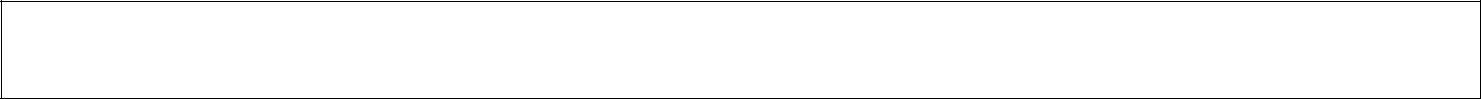 Понятие об однотипных ошибках не распространяется на пунктуационные ошибки.Грамматическая ошибка – это ошибка в структуре языковой единицы: в структуре слова, словосочетания или предложения; это нарушение какой-либо грамматической нормы: словообразовательной, морфологической, синтаксической. Например:– без комментарий, едь вместо поезжай, более легче – неправильно образована форма слова, т. е. нарушена морфологическая норма; – оплатить за проезд, удостоен наградой – нарушена структура словосочетания (не соблюдаются нормы управления); – Покатавшись на катке, болят ноги; В сочинении я хотел показать значение спорта	и почему   я его   люблю   –   неправильно   построены   предложения29с деепричастным оборотом (1) и с однородными членами (2), т. е. нарушены синтаксические нормы.В отличие от грамматических, речевые ошибки – это ошибки не в построении,сострадания (следует: движет); 2) неправильное употребление видовременных форм глаголов: Эта книга даетзнания об истории календаря, научит делать календарные расчеты быстро и точно (следует: ...даст.., научит... или ...дает.., учит...); 3) ошибки в употреблении действительных и страдательных причастий:Ручейки воды, стекаемые вниз, поразили автора текста (следует: стекавшие);ошибки в образовании деепричастий: Вышев на сцену, певцы поклонились (норма: выйдя); неправильное образование наречий: Автор тута был не прав (норма: тут); Эти ошибки связаны обычно с нарушением закономерностей и правил грамматики и возникают под влиянием просторечия и диалектов.Кроме того, к типичным можно отнести и грамматико-синтаксические ошибки, также выявляемые в работах экзаменуемых:нарушение связи между подлежащим и сказуемым: Главное, чему теперь я хочу уделить внимание, это художественной стороне произведения (норма: … это художественная сторона произведения); Чтобы приносить пользу Родине,нужно  смелость,  знания,  честность  (норма:  ...  нужны  смелость,  знания,честность); 2) ошибки, связанные с употреблением частиц, например, неоправданныйповтор: Хорошо было бы, если бы на картине стояла бы подпись художника;отрыв частицы от того компонента предложения, к которому она относится (обычно частицы ставятся перед теми членами предложения, которые они должны выделять, но эта закономерность часто нарушается в сочинениях):В тексте  всего  раскрываются  две  проблемы»  (ограничительная  частица«всего» должна стоять перед подлежащим: «... всего две проблемы»); 3) неоправданный пропуск подлежащего (эллипсис): Его храбрость, (?)постоять за честь и справедливость привлекают автора текста;32но и с понятием «умный» связывалось представление о вольнодумстве.Анализируя работы экзаменуемых с точки зрения речевой грамотности, можнонемотивированное использование просторечной лексики, диалектизмов, жаргонизмов; неудачное использование экспрессивных средств, канцелярит, неразличение (смешение) паронимов; ошибки в употреблении омонимов, антонимов, синонимов; не устраненная контекстом многозначность.К наиболее частотным речевым ошибкам относятся следующие:1) неразличение (смешение) паронимов: В таких случаях я взглядываю в «Философский словарь» (глагол взглянуть обычно требует управления существительным или местоимением с предлогом «на» («взглянуть на кого-нибудь или на что-нибудь»), а глагол заглянуть («быстро или украдкой посмотреть куда-нибудь, взглянуть с целью узнать, выяснить что-нибудь»), который необходимо употребить в приведѐнном предложении, управляет существительным или местоимением с предлогом «в»);ошибки в выборе синонима: Имя этого поэта знакомо во многих странах (вместо  слова  известно  в предложении  ошибочно  употреблен  его  синоним знакомо); Теперь в нашей печати отводится значительное пространство для рекламы, и это нам не импонирует (в данном случае вместо слова пространство лучше употребить его синоним – место; иноязычное слово импонирует также требует синонимической замены); ошибки в подборе антонимов при построении антитезы: В третьей части текста веселый, а не мажорный мотив заставляет нас задуматься (антитеза требует точности при выборе слов с противоположными значениями, а слова «веселый» и «мажорный» антонимами не являются; разрушение образной структуры фразеологизмов, что случается в неудачно организованном контексте: Этому, безусловно, талантливому писателю Зощенко палец в рот не клади, а дай только посмешить читателя. 33ПисьменныйэкзаменГВЭ-9по русскомуязыкупроводитсяв   нескольких   форматах   в целяхв   нескольких   форматах   в целяхучетавозможностейразныхкатегорий   егообучающихся и индивидуальной ситуации развития).обучающихся и индивидуальной ситуации развития).обучающихся и индивидуальной ситуации развития).обучающихся и индивидуальной ситуации развития).обучающихся и индивидуальной ситуации развития).1.Обучающиесяс нарушениямис нарушениямиопорно-двигательногоопорно-двигательногоаппарата,слабослышащие    и позднооглохшиеслабослышащие    и позднооглохшиеслабослышащие    и позднооглохшиеобучающиесяобучающиеся(номер    экзаменационных(номер    экзаменационныхматериаловсодержитпомету  «А»:изложениеизложениес творческим  заданием   илис творческим  заданием   илипривлекается   ассистент-сурдопереводчик.   (см.   п.34   и   37   Порядка   ГИА-9).В обязанности  ассистента-сурдопереводчика  входитосуществление  сурдопереводадля   использованияостаточного   слуха,которые   комфортны   обучающимисяв ОО АООП  в связис их специфическимитехническими   ресурсами   и опытоминвалидами детства.инвалидами детства.инвалидами детства.Для    проведенияДля    проведенияДля    проведенияэкзамена    у глухихэкзамена    у глухихэкзамена    у глухихи слабослышащихи слабослышащихобучающихсяпривлекаютсясурдопедагоги,  работающиесурдопедагоги,  работающиесурдопедагоги,  работающиесурдопедагоги,  работающиес данным  контингентомс данным  контингентомс данным  контингентомобучающихся,но не ведущиеданныйданныйпредмет(учитель  географии,  учитель  истории,  учитель(учитель  географии,  учитель  истории,  учитель(учитель  географии,  учитель  истории,  учитель(учитель  географии,  учитель  истории,  учитель(учитель  географии,  учитель  истории,  учительиндивидуальныхиндивидуальныхкоррекционныхкоррекционныхзанятийпо развитиюпо развитиюслухового   восприятияслухового   восприятияи формированиюи формированиюпроизношения  и др.).  Послепроизношения  и др.).  Послепроизношения  и др.).  Послепроизношения  и др.).  Послеповторного  устногоповторного  устногопредъявлениятекста  организатором  для  всехтекста  организатором  для  всехтекста  организатором  для  всехтекста  организатором  для  всехэкзаменующихся  (приэкзаменующихся  (приэкзаменующихся  (прижеланииобучающегосячтения   и проведенияподготовительной   работы   к изложению.   На этомподготовительной   работы   к изложению.   На этомподготовительной   работы   к изложению.   На этомподготовительной   работы   к изложению.   На этомэтапеосуществляется   отборбазового(опорного)словарядля   изложения,работас представленным   организаторомс представленным   организаторомна доскеречевымматериалом   из текста   –материалом   из текста   –членами  ГЭКна ППЭпередэкзаменом  после  получения  текстаэкзаменом  после  получения  текстаизложения.По усмотрениюэкзаменуемого,экзаменуемого,составляетсяплан   изложения   (это   являетсяплан   изложения   (это   являетсярекомендацией, а не обязательным требованием).рекомендацией, а не обязательным требованием).рекомендацией, а не обязательным требованием).рекомендацией, а не обязательным требованием).рекомендацией, а не обязательным требованием).Через  40минуторганизатор  забираеторганизатор  забираеттекст,  и обучающийсявыполняетэкзаменационную работу, используя подготовленные им материалы.экзаменационную работу, используя подготовленные им материалы.экзаменационную работу, используя подготовленные им материалы.экзаменационную работу, используя подготовленные им материалы.экзаменационную работу, используя подготовленные им материалы.сочинений,связанные  с произведениямималой  эпической  формы,  раскрываютсяна примереодного-двух  произведений(их  количество  может  быть  увеличенопо усмотрению участника экзамена).по усмотрению участника экзамена).трижды.Творческоезаданиеформулируетсяв видевопроса,связанногос проблематикойтекста.   Вопрос   нацеливаеттекста.   Вопрос   нацеливаетна комментарий   к поставленнойна комментарий   к поставленнойна комментарий   к поставленнойизложения с творческим заданием:изложения с творческим заданием:сжатое   изложение   –от70   слов   (если   в изложении   менее   50   слов(в  подсчет  слов  включаютсявсеслова,  в том  числе  служебные),  то изложениесжатое   изложение   –от40   слов   (если   в изложении   менее   30   слов(в  подсчет  слов  включаютсявсеслова,  в том  числе  служебные),  то изложениеподсчетсловвключаютсявсеслова,в томчислеслужебные),то сочинение оценивается 0 баллов).то сочинение оценивается 0 баллов).то сочинение оценивается 0 баллов).и фактической   точности   речиэкзаменуемого   (таблица   6.1,   дляглухихи слабослышащих  обучающихся,обучающихся  с тяжелыми  нарушениямиречи  –таблица 6.2).грамотности    следует    учитыватьграмотности    следует    учитыватьспецификуписьменнойречиглухихи слабослышащихобучающихся,  обучающихся  с тяжелыми  нарушениямиобучающихся,  обучающихся  с тяжелыми  нарушениямиобучающихся,  обучающихся  с тяжелыми  нарушениямиобучающихся,  обучающихся  с тяжелыми  нарушениямиречи,проявляющуюсяв «аграмматизмах»(пропускепредлогов,неправильномнеправильномРекомендованы   следующиеРекомендованы   следующиеподходыподходык оценке   экзаменационных   работк оценке   экзаменационных   работпо русскому языку:экзаменационныеработыглухихглухихи слабослышащихобучающихся,обучающихся  с тяжелыминарушенияминарушениямиречирекомендуется  проверять  отдельнорекомендуется  проверять  отдельноот работ  других  экзаменуемых  с учетомот работ  других  экзаменуемых  с учетомот работ  других  экзаменуемых  с учетомспецифики,  изложеннойспецифики,  изложеннойв комментариях(таблица 4) – 3 первичных балла;(таблица 4) – 3 первичных балла;(таблица 4) – 3 первичных балла;(таблица 4) – 3 первичных балла;критерииоценкиоценкисмысловойцельности,речевойречевойсвязностии последовательностии последовательностиизложения  созданногоизложения  созданногоэкзаменуемымэкзаменуемымтекста(изложениеи творческое задание) (таблица 5) – 2 первичных балла;и творческое задание) (таблица 5) – 2 первичных балла;и творческое задание) (таблица 5) – 2 первичных балла;и творческое задание) (таблица 5) – 2 первичных балла;и творческое задание) (таблица 5) – 2 первичных балла;критерииоценкиграмотности  и фактической  точностиграмотности  и фактической  точностиграмотности  и фактической  точностиграмотности  и фактической  точностиречи  экзаменуемогоречи  экзаменуемогоОтметка по пятибалльнойОтметка по пятибалльной«2»«3»«4»«4»«5»системе оцениваниясистеме оцениванияПервичный баллПервичный балл0–45–1011–1415–17Ниже   в обобщенном   виде   представлены   разныеНиже   в обобщенном   виде   представлены   разныеНиже   в обобщенном   виде   представлены   разныеНиже   в обобщенном   виде   представлены   разныеНиже   в обобщенном   виде   представлены   разныеписьменные   формы   ГВЭ-9письменные   формы   ГВЭ-9письменные   формы   ГВЭ-9письменные   формы   ГВЭ-9письменные   формы   ГВЭ-9письменные   формы   ГВЭ-9письменные   формы   ГВЭ-9по русскому языку и аспекты оценивания экзаменационной работы.по русскому языку и аспекты оценивания экзаменационной работы.по русскому языку и аспекты оценивания экзаменационной работы.по русскому языку и аспекты оценивания экзаменационной работы.по русскому языку и аспекты оценивания экзаменационной работы.по русскому языку и аспекты оценивания экзаменационной работы.по русскому языку и аспекты оценивания экзаменационной работы.по русскому языку и аспекты оценивания экзаменационной работы.ФормаАспекты оцениванияАспекты оцениванияАспекты оцениванияБаллыБаллыМаксимальМаксимальМаксимальныйныйпервичныйпервичныйпервичныйбаллбаллСочинениесодержаниесодержание771717грамотностьграмотность1010Изложениеизложениеизложение221717с творческимс творческимтворческое заданиетворческое задание33заданиемтворческое заданиетворческое задание33заданиемзаданиемсмысловая цельность изложениясмысловая цельность изложениясмысловая цельность изложениясмысловая цельность изложения22смысловая цельность изложениясмысловая цельность изложениясмысловая цельность изложениясмысловая цельность изложения22и выполнения творческого заданияи выполнения творческого заданияи выполнения творческого заданияи выполнения творческого заданияграмотностьграмотность1010Диктантграмотностьграмотность12121717точность записи текстаточность записи текста55в таблице 1.Грамотность   письменнойГрамотность   письменнойречи   экзаменуемогои фактическаяи фактическаяточностьсочинения    оцениваютсяпо специальным    критериямпо специальным    критериямоценкиграмотностиграмотностии  фактической  точностиречиэкзаменуемого  (см.  таблицу  6.1,экзаменуемого  (см.  таблицу  6.1,дляглухихподсчѐт  слов  включаются  все  слова,  в том  числеподсчѐт  слов  включаются  все  слова,  в том  числеподсчѐт  слов  включаются  все  слова,  в том  числеподсчѐт  слов  включаются  все  слова,  в том  числеподсчѐт  слов  включаются  все  слова,  в том  числеи служебные),и служебные),то такаяработасчитается невыполненной и оценивается 0 баллов.считается невыполненной и оценивается 0 баллов.считается невыполненной и оценивается 0 баллов.считается невыполненной и оценивается 0 баллов.считается невыполненной и оценивается 0 баллов.Для некоторых категорий обучающихся с ОВЗ объем сочинения может бытьДля некоторых категорий обучающихся с ОВЗ объем сочинения может бытьДля некоторых категорий обучающихся с ОВЗ объем сочинения может бытьДля некоторых категорий обучающихся с ОВЗ объем сочинения может бытьДля некоторых категорий обучающихся с ОВЗ объем сочинения может бытьДля некоторых категорий обучающихся с ОВЗ объем сочинения может бытьДля некоторых категорий обучающихся с ОВЗ объем сочинения может бытьДля некоторых категорий обучающихся с ОВЗ объем сочинения может бытьДля некоторых категорий обучающихся с ОВЗ объем сочинения может бытьсокращен:   сочинение–от   100слов(еслив сочинениименее   70менее   70слов(в    подсчѐт    словвключаютсявключаютсявсеслова,в том    числев том    числеи служебные),и служебные),то сочинение оцениваетсято сочинение оценивается0  баллов).Этиусловия  касаютсяусловия  касаютсятехобучающихся,обучающихся,Таблица 1Критерии оценки сочинения на литературную темуКритерии оценки сочинения на литературную темуКритерии оценки сочинения на литературную темуКритерии оценки сочинения на литературную темуБаллыСЛК1Глубинараскрытиятемысочиненияи убедительность сужденийи убедительность сужденийЭкзаменуемый  раскрывает  тему сочинения,  опираясьЭкзаменуемый  раскрывает  тему сочинения,  опираясьЭкзаменуемый  раскрывает  тему сочинения,  опираясьЭкзаменуемый  раскрывает  тему сочинения,  опираясь3на авторскую позицию (при анализе стихотворений учитываяна авторскую позицию (при анализе стихотворений учитываяна авторскую позицию (при анализе стихотворений учитываяна авторскую позицию (при анализе стихотворений учитываяавторский   замысел),   формулирует   свою   точку   зрения,авторский   замысел),   формулирует   свою   точку   зрения,авторский   замысел),   формулирует   свою   точку   зрения,авторский   замысел),   формулирует   свою   точку   зрения,убедительно обосновывает свои тезисыубедительно обосновывает свои тезисыубедительно обосновывает свои тезисыЭкзаменуемый  раскрывает  тему сочинения,  опираясьЭкзаменуемый  раскрывает  тему сочинения,  опираясьЭкзаменуемый  раскрывает  тему сочинения,  опираясьЭкзаменуемый  раскрывает  тему сочинения,  опираясь2на авторскую позицию (при анализе стихотворений учитываяна авторскую позицию (при анализе стихотворений учитываяна авторскую позицию (при анализе стихотворений учитываяна авторскую позицию (при анализе стихотворений учитываяавторский замысел), при необходимости формулирует своюавторский замысел), при необходимости формулирует своюавторский замысел), при необходимости формулирует своюавторский замысел), при необходимости формулирует своюточку зрения,нотезисы обосновывает недостаточно убедительнотезисы обосновывает недостаточно убедительнотезисы обосновывает недостаточно убедительнотезисы обосновывает недостаточно убедительно9ЭкзаменуемыйЭкзаменуемыйЭкзаменуемыйЭкзаменуемыйраскрываетраскрываеттемутемусочинениясочинения1поверхностно,поверхностно,поверхностно,поверхностно,не опираясьне опираясьне опираясьна авторскуюна авторскуюна авторскуюпозициюпозицию(анализируя стихотворения без учета авторского замысла),(анализируя стихотворения без учета авторского замысла),(анализируя стихотворения без учета авторского замысла),(анализируя стихотворения без учета авторского замысла),(анализируя стихотворения без учета авторского замысла),(анализируя стихотворения без учета авторского замысла),(анализируя стихотворения без учета авторского замысла),(анализируя стихотворения без учета авторского замысла),(анализируя стихотворения без учета авторского замысла),(анализируя стихотворения без учета авторского замысла),(анализируя стихотворения без учета авторского замысла),(анализируя стихотворения без учета авторского замысла),и/илии/илине обосновывает свои тезисыне обосновывает свои тезисыне обосновывает свои тезисыне обосновывает свои тезисыне обосновывает свои тезисыне обосновывает свои тезисыне обосновывает свои тезисыЭкзаменуемый не раскрывает тему сочиненияЭкзаменуемый не раскрывает тему сочиненияЭкзаменуемый не раскрывает тему сочиненияЭкзаменуемый не раскрывает тему сочиненияЭкзаменуемый не раскрывает тему сочиненияЭкзаменуемый не раскрывает тему сочиненияЭкзаменуемый не раскрывает тему сочиненияЭкзаменуемый не раскрывает тему сочиненияЭкзаменуемый не раскрывает тему сочиненияЭкзаменуемый не раскрывает тему сочинения0* Если при проверке сочинения эксперт по первому* Если при проверке сочинения эксперт по первому* Если при проверке сочинения эксперт по первому* Если при проверке сочинения эксперт по первому* Если при проверке сочинения эксперт по первому* Если при проверке сочинения эксперт по первому* Если при проверке сочинения эксперт по первому* Если при проверке сочинения эксперт по первому* Если при проверке сочинения эксперт по первому* Если при проверке сочинения эксперт по первому* Если при проверке сочинения эксперт по первомукритериюкритериюкритериюставит  0ставит  0баллов,баллов,то и по критериямто и по критериямто и по критериямто и по критериямСЛК2и СЛК3и СЛК3сочинениесочинениеоцениваетсяоценивается0 баллов0 балловСЛК2Обоснованность привлечения текста произведенияОбоснованность привлечения текста произведенияОбоснованность привлечения текста произведенияОбоснованность привлечения текста произведенияОбоснованность привлечения текста произведенияОбоснованность привлечения текста произведенияОбоснованность привлечения текста произведенияОбоснованность привлечения текста произведенияОбоснованность привлечения текста произведенияОбоснованность привлечения текста произведенияОбоснованность привлечения текста произведенияТекст  рассматриваемого  произведения  привлекаетсяТекст  рассматриваемого  произведения  привлекаетсяТекст  рассматриваемого  произведения  привлекаетсяТекст  рассматриваемого  произведения  привлекаетсяТекст  рассматриваемого  произведения  привлекаетсяТекст  рассматриваемого  произведения  привлекаетсяТекст  рассматриваемого  произведения  привлекаетсяТекст  рассматриваемого  произведения  привлекаетсяТекст  рассматриваемого  произведения  привлекаетсяТекст  рассматриваемого  произведения  привлекаетсяТекст  рассматриваемого  произведения  привлекается2разносторонне   и обоснованноразносторонне   и обоснованноразносторонне   и обоснованноразносторонне   и обоснованноразносторонне   и обоснованноразносторонне   и обоснованноразносторонне   и обоснованно(цитаты(цитатыс комментариямис комментариямис комментариямик ним,пересказпересказпересказфрагментов  текстафрагментов  текстафрагментов  текстафрагментов  текстас их оценкой,с их оценкой,с их оценкой,ссылкина текст произведения)на текст произведения)на текст произведения)на текст произведения)на текст произведения)Текст привлекается,Текст привлекается,Текст привлекается,Текст привлекается,Текст привлекается,Текст привлекается,1ноневсегдавсегдаобоснованнообоснованнообоснованно(т.е.внепрямойпрямойсвязис выдвинутым тезисом)с выдвинутым тезисом)с выдвинутым тезисом)с выдвинутым тезисом)с выдвинутым тезисом)с выдвинутым тезисом)ТекстТекстне привлекается,не привлекается,не привлекается,не привлекается,суждениясуждениятекстомтекстом0не обосновываютсяне обосновываютсяне обосновываютсяне обосновываютсяне обосновываютсяСЛК3КомпозиционнаяКомпозиционнаяКомпозиционнаяКомпозиционнаяКомпозиционнаяцельностьцельностьцельностьи логичностьи логичностьи логичностьсочинениясочинениясочиненияСочинениеСочинениеСочинениехарактеризуетсяхарактеризуетсяхарактеризуетсяхарактеризуетсякомпозиционнойкомпозиционнойкомпозиционной2цельностью, части высказывания логически связаны, мысльцельностью, части высказывания логически связаны, мысльцельностью, части высказывания логически связаны, мысльцельностью, части высказывания логически связаны, мысльцельностью, части высказывания логически связаны, мысльцельностью, части высказывания логически связаны, мысльцельностью, части высказывания логически связаны, мысльцельностью, части высказывания логически связаны, мысльцельностью, части высказывания логически связаны, мысльцельностью, части высказывания логически связаны, мысльцельностью, части высказывания логически связаны, мысльцельностью, части высказывания логически связаны, мысльпоследовательно развивается, нет необоснованных повторовпоследовательно развивается, нет необоснованных повторовпоследовательно развивается, нет необоснованных повторовпоследовательно развивается, нет необоснованных повторовпоследовательно развивается, нет необоснованных повторовпоследовательно развивается, нет необоснованных повторовпоследовательно развивается, нет необоснованных повторовпоследовательно развивается, нет необоснованных повторовпоследовательно развивается, нет необоснованных повторовпоследовательно развивается, нет необоснованных повторовпоследовательно развивается, нет необоснованных повторовпоследовательно развивается, нет необоснованных повторови нарушений логической последовательностии нарушений логической последовательностии нарушений логической последовательностии нарушений логической последовательностии нарушений логической последовательностии нарушений логической последовательностии нарушений логической последовательностии нарушений логической последовательностии нарушений логической последовательностии нарушений логической последовательностиЧасти  сочинения  логически  связаны  междуЧасти  сочинения  логически  связаны  междуЧасти  сочинения  логически  связаны  междуЧасти  сочинения  логически  связаны  междуЧасти  сочинения  логически  связаны  междуЧасти  сочинения  логически  связаны  междуЧасти  сочинения  логически  связаны  междуЧасти  сочинения  логически  связаны  междуЧасти  сочинения  логически  связаны  междуЧасти  сочинения  логически  связаны  междусобой,1но имеются нарушения композиционной цельности:но имеются нарушения композиционной цельности:но имеются нарушения композиционной цельности:но имеются нарушения композиционной цельности:но имеются нарушения композиционной цельности:но имеются нарушения композиционной цельности:но имеются нарушения композиционной цельности:но имеются нарушения композиционной цельности:но имеются нарушения композиционной цельности:но имеются нарушения композиционной цельности:но имеются нарушения композиционной цельности:мысль повторяется,мысль повторяется,мысль повторяется,мысль повторяется,мысль повторяется,и/илии/илиестьестьнарушениянарушениянарушенияв последовательностив последовательностив последовательностив последовательностиизложенияизложения(в том числе внутри смысловых частей высказывания),(в том числе внутри смысловых частей высказывания),(в том числе внутри смысловых частей высказывания),(в том числе внутри смысловых частей высказывания),(в том числе внутри смысловых частей высказывания),(в том числе внутри смысловых частей высказывания),(в том числе внутри смысловых частей высказывания),(в том числе внутри смысловых частей высказывания),(в том числе внутри смысловых частей высказывания),(в том числе внутри смысловых частей высказывания),(в том числе внутри смысловых частей высказывания),и/илии/илиесть отступления от темы сочиненияесть отступления от темы сочиненияесть отступления от темы сочиненияесть отступления от темы сочиненияесть отступления от темы сочиненияесть отступления от темы сочиненияесть отступления от темы сочиненияесть отступления от темы сочиненияВсочинениисочинениисочинениине прослеживаетсяне прослеживаетсяне прослеживаетсяне прослеживаетсякомпозиционныйкомпозиционныйкомпозиционный0замысел,замысел,и/илии/илидопущеныдопущеныдопущеныгрубыегрубыенарушениянарушенияв последовательностив последовательностив последовательностив последовательностиизложения,изложения,изложения,и/илии/илинет связи между частями и внутри частей сочинениянет связи между частями и внутри частей сочинениянет связи между частями и внутри частей сочинениянет связи между частями и внутри частей сочинениянет связи между частями и внутри частей сочинениянет связи между частями и внутри частей сочинениянет связи между частями и внутри частей сочинениянет связи между частями и внутри частей сочинениянет связи между частями и внутри частей сочинениянет связи между частями и внутри частей сочинениянет связи между частями и внутри частей сочиненияМаксимальноеМаксимальноеМаксимальноеколичествоколичествоколичествоколичествобалловбалловза сочинениеза сочинениеза сочинение7на литературную тему по критериям СЛК1–СЛК3на литературную тему по критериям СЛК1–СЛК3на литературную тему по критериям СЛК1–СЛК3на литературную тему по критериям СЛК1–СЛК3на литературную тему по критериям СЛК1–СЛК3на литературную тему по критериям СЛК1–СЛК3на литературную тему по критериям СЛК1–СЛК3на литературную тему по критериям СЛК1–СЛК3на литературную тему по критериям СЛК1–СЛК3на литературную тему по критериям СЛК1–СЛК3Сочинениена свободнуюна свободнуютему  оценивается  по критериям,тему  оценивается  по критериям,представленнымпредставленнымпредставленнымв таблице 2.Грамотность   письменнойГрамотность   письменнойГрамотность   письменнойречи   экзаменуемогои фактическаяи фактическаяи фактическаяточностьсочинения    оцениваютсясочинения    оцениваютсяпо специальным    критериямпо специальным    критериямоценкиоценкиграмотностиграмотностии  фактическойточностиречиэкзаменуемого  (см.  таблицуэкзаменуемого  (см.  таблицу6.1,дляглухихТаблица 2Критерии оценки сочинения на свободную темуКритерии оценки сочинения на свободную темуКритерии оценки сочинения на свободную темуКритерии оценки сочинения на свободную темуБаллыССК1Глубинараскрытиятемысочиненияи убедительность сужденийи убедительность сужденийЭкзаменуемыйраскрываеттемусочинения,3формулирует свою точку зрения, убедительно обосновываетформулирует свою точку зрения, убедительно обосновываетформулирует свою точку зрения, убедительно обосновываетформулирует свою точку зрения, убедительно обосновываетсвои тезисыЭкзаменуемыйраскрываеттемусочинения,2формулирует свою точку зрения,формулирует свою точку зрения,нотезисы обосновывает недостаточно убедительнотезисы обосновывает недостаточно убедительнотезисы обосновывает недостаточно убедительнотезисы обосновывает недостаточно убедительноЭкзаменуемыйраскрываеттемусочинения1поверхностнои/илине обосновывает свои тезисыне обосновывает свои тезисыЭкзаменуемый не раскрывает тему сочиненияЭкзаменуемый не раскрывает тему сочиненияЭкзаменуемый не раскрывает тему сочиненияЭкзаменуемый не раскрывает тему сочинения0* Если при проверке сочинения эксперт по первому* Если при проверке сочинения эксперт по первому* Если при проверке сочинения эксперт по первому* Если при проверке сочинения эксперт по первомукритерию  ставит0  баллов,  то и по критериям  ССК20  баллов,  то и по критериям  ССК20  баллов,  то и по критериям  ССК2и ССК3сочинениеоценивается0 баллов.ССК2Аргументация экзаменуемым собственного мненияАргументация экзаменуемым собственного мненияАргументация экзаменуемым собственного мненияАргументация экзаменуемым собственного мненияпо теме сочинения11ЭкзаменуемыйЭкзаменуемыйвыразилсобственноесобственноесобственноемнение2по проблеме,соответствующейсоответствующейсоответствующейтеме  сочинения,теме  сочинения,теме  сочинения,и привѐлне менее двух аргументов в подтверждение этого мненияне менее двух аргументов в подтверждение этого мненияне менее двух аргументов в подтверждение этого мненияне менее двух аргументов в подтверждение этого мненияне менее двух аргументов в подтверждение этого мненияне менее двух аргументов в подтверждение этого мненияне менее двух аргументов в подтверждение этого мненияне менее двух аргументов в подтверждение этого мненияЭкзаменуемыйЭкзаменуемыйвыразилсобственноесобственноесобственноемнение1по проблеме,соответствующейсоответствующейсоответствующейтеме  сочинения,теме  сочинения,теме  сочинения,и привѐлтолько один аргумент в подтверждение этого мнениятолько один аргумент в подтверждение этого мнениятолько один аргумент в подтверждение этого мнениятолько один аргумент в подтверждение этого мнениятолько один аргумент в подтверждение этого мнениятолько один аргумент в подтверждение этого мнениятолько один аргумент в подтверждение этого мненияЭкзаменуемыйЭкзаменуемыйвыразилсобственноесобственноесобственноемнение0по проблеме, соответствующей теме сочинения, но не привѐлпо проблеме, соответствующей теме сочинения, но не привѐлпо проблеме, соответствующей теме сочинения, но не привѐлпо проблеме, соответствующей теме сочинения, но не привѐлпо проблеме, соответствующей теме сочинения, но не привѐлпо проблеме, соответствующей теме сочинения, но не привѐлпо проблеме, соответствующей теме сочинения, но не привѐлпо проблеме, соответствующей теме сочинения, но не привѐларгументов,илисобственноесобственноемнение   экзаменуемогомнение   экзаменуемогомнение   экзаменуемогомнение   экзаменуемогоне отраженоне отраженов работе,илиэкзаменуемыйэкзаменуемыйвыразилмнениепо проблеме,по проблеме,не соответствующей теме сочиненияне соответствующей теме сочиненияне соответствующей теме сочиненияне соответствующей теме сочиненияне соответствующей теме сочиненияССК3КомпозиционнаяКомпозиционнаяКомпозиционнаяцельностьцельностьи логичностьи логичностьи логичностьсочиненияСочинениеСочинениехарактеризуетсяхарактеризуетсяхарактеризуетсякомпозиционнойкомпозиционнойкомпозиционной2цельностью, части высказывания логически связаны, мысльцельностью, части высказывания логически связаны, мысльцельностью, части высказывания логически связаны, мысльцельностью, части высказывания логически связаны, мысльцельностью, части высказывания логически связаны, мысльцельностью, части высказывания логически связаны, мысльцельностью, части высказывания логически связаны, мысльцельностью, части высказывания логически связаны, мысльпоследовательно развивается, нет необоснованных повторовпоследовательно развивается, нет необоснованных повторовпоследовательно развивается, нет необоснованных повторовпоследовательно развивается, нет необоснованных повторовпоследовательно развивается, нет необоснованных повторовпоследовательно развивается, нет необоснованных повторовпоследовательно развивается, нет необоснованных повторовпоследовательно развивается, нет необоснованных повторови нарушений логической последовательностии нарушений логической последовательностии нарушений логической последовательностии нарушений логической последовательностии нарушений логической последовательностии нарушений логической последовательностиЧастисочинениясочинениялогически  связаны  между  собой,логически  связаны  между  собой,логически  связаны  между  собой,логически  связаны  между  собой,логически  связаны  между  собой,1но имеются нарушения композиционной цельности:но имеются нарушения композиционной цельности:но имеются нарушения композиционной цельности:но имеются нарушения композиционной цельности:но имеются нарушения композиционной цельности:но имеются нарушения композиционной цельности:но имеются нарушения композиционной цельности:мысль повторяется,мысль повторяется,мысль повторяется,мысль повторяется,и/илиестьнарушениянарушенияв последовательностив последовательностив последовательностиизложенияизложения(в том числе внутри смысловых частей высказывания),(в том числе внутри смысловых частей высказывания),(в том числе внутри смысловых частей высказывания),(в том числе внутри смысловых частей высказывания),(в том числе внутри смысловых частей высказывания),(в том числе внутри смысловых частей высказывания),(в том числе внутри смысловых частей высказывания),(в том числе внутри смысловых частей высказывания),и/илиесть отступления от темы сочиненияесть отступления от темы сочиненияесть отступления от темы сочиненияесть отступления от темы сочиненияесть отступления от темы сочиненияВ   сочиненииВ   сочинениине прослеживаетсяне прослеживаетсяне прослеживаетсякомпозиционныйкомпозиционныйкомпозиционный0замысел,и/илидопущены  грубые  нарушения  в последовательностидопущены  грубые  нарушения  в последовательностидопущены  грубые  нарушения  в последовательностидопущены  грубые  нарушения  в последовательностидопущены  грубые  нарушения  в последовательностидопущены  грубые  нарушения  в последовательностидопущены  грубые  нарушения  в последовательностидопущены  грубые  нарушения  в последовательностиизложения,и/илинет связи между частями и внутри частей сочинениянет связи между частями и внутри частей сочинениянет связи между частями и внутри частей сочинениянет связи между частями и внутри частей сочинениянет связи между частями и внутри частей сочинениянет связи между частями и внутри частей сочинениянет связи между частями и внутри частей сочинениянет связи между частями и внутри частей сочиненияМаксимальное  количество  баллов  за сочинение  на свободнуюМаксимальное  количество  баллов  за сочинение  на свободнуюМаксимальное  количество  баллов  за сочинение  на свободнуюМаксимальное  количество  баллов  за сочинение  на свободнуюМаксимальное  количество  баллов  за сочинение  на свободнуюМаксимальное  количество  баллов  за сочинение  на свободнуюМаксимальное  количество  баллов  за сочинение  на свободнуюМаксимальное  количество  баллов  за сочинение  на свободнуюМаксимальное  количество  баллов  за сочинение  на свободную7тему по критериям ССК1–ССК3тему по критериям ССК1–ССК3тему по критериям ССК1–ССК3тему по критериям ССК1–ССК3Изложениеи выполнениеи выполнениетворческого  заданияк изложениюоцениваютсяпо критериям, представленным в таблицах 3–5.по критериям, представленным в таблицах 3–5.по критериям, представленным в таблицах 3–5.по критериям, представленным в таблицах 3–5.Грамотностьписьменнойписьменнойречи   экзаменуемого   и фактическая   точностьречи   экзаменуемого   и фактическая   точностьречи   экзаменуемого   и фактическая   точностьизложения    и выполненияизложения    и выполнениятворческого    заданиятворческого    задания(сочинения)оцениваютсяпо специальным  критериямпо специальным  критериямоценки  грамотности  и фактической  точности  речиоценки  грамотности  и фактической  точности  речиоценки  грамотности  и фактической  точности  речиоценки  грамотности  и фактической  точности  речи12Критерии оценки сжатого изложенияБаллыИК1Содержание изложенияЭкзаменуемый точно передал основное содержание текста1для изложенияЭкзаменуемый не передал основное содержание текста для0изложенияИК2Сжатие исходного текстаЭкзаменуемый  применил  один  или  несколько  приѐмов1сжатия текстаЭкзаменуемый не использовал приѐмов сжатия текста0Максимальное    количество    баллов    за сжатое    изложениеМаксимальное    количество    баллов    за сжатое    изложение2по критериям ИК1–ИК2по критериям ИК1–ИК2по критериям ИК1–ИК2Критерии оценки подробного изложенияБаллыИП1Содержание изложенияЭкзаменуемый  точно  передал  содержание  текста  для2изложенияЭкзаменуемый  неточно  передал  содержание  текста  для1изложенияЭкзаменуемый   не передал   содержание   текста   для0изложения или непоследовательно изложил содержание текстадля  изложения  (нарушение  логики  изложения,  неоправданныеповторы мысли существенно искажают смысл исходного текста)13Максимальное количество баллов за подробное изложение2Таблица 4Таблица 4Критерии оценки творческого заданияКритерии оценки творческого заданияКритерии оценки творческого заданияКритерии оценки творческого заданияБаллыКТ1Соответствие сочинения формулировке заданияСоответствие сочинения формулировке заданияСоответствие сочинения формулировке заданияСоответствие сочинения формулировке заданияСоответствие сочинения формулировке заданияСоответствие сочинения формулировке заданияЭкзаменуемыйЭкзаменуемыйв той  или  иной  формев той  или  иной  формедаѐт  ответдаѐт  ответ1на вопросна вопросЭкзаменуемый не даѐт ответа на вопросЭкзаменуемый не даѐт ответа на вопросЭкзаменуемый не даѐт ответа на вопросЭкзаменуемый не даѐт ответа на вопрос0* Такая работа по критериям КТ1–КТ3 оценивается* Такая работа по критериям КТ1–КТ3 оценивается* Такая работа по критериям КТ1–КТ3 оценивается* Такая работа по критериям КТ1–КТ3 оценивается* Такая работа по критериям КТ1–КТ3 оценивается* Такая работа по критериям КТ1–КТ3 оценивается0 баллов0 балловКТ2Отражение собственного мнения экзаменуемогоОтражение собственного мнения экзаменуемогоОтражение собственного мнения экзаменуемогоОтражение собственного мнения экзаменуемогоОтражение собственного мнения экзаменуемогоОтражение собственного мнения экзаменуемогоЭкзаменуемыйЭкзаменуемыйвыразилсобственноесобственноемнение1по сформулированной проблемепо сформулированной проблемепо сформулированной проблемепо сформулированной проблемеСобственноемнениеэкзаменуемогоэкзаменуемогоэкзаменуемого0не сформулировано,не сформулировано,илиэкзаменуемыйвыразилмнениепо проблеме,по проблеме,не соответствующей заданному вопросуне соответствующей заданному вопросуне соответствующей заданному вопросуне соответствующей заданному вопросуне соответствующей заданному вопросуКТ3Аргументация экзаменуемым собственного мненияАргументация экзаменуемым собственного мненияАргументация экзаменуемым собственного мненияАргументация экзаменуемым собственного мненияАргументация экзаменуемым собственного мненияАргументация экзаменуемым собственного мненияЭкзаменуемыйЭкзаменуемыйаргументировал  собственноеаргументировал  собственноеаргументировал  собственноемнение1(привѐл не менее одного аргумента)(привѐл не менее одного аргумента)(привѐл не менее одного аргумента)(привѐл не менее одного аргумента)ЭкзаменуемыйЭкзаменуемыйне смог  аргументироватьне смог  аргументироватьсобственноесобственное0мнениемнениеМаксимальное количество баллов за выполнение творческогоМаксимальное количество баллов за выполнение творческогоМаксимальное количество баллов за выполнение творческогоМаксимальное количество баллов за выполнение творческогоМаксимальное количество баллов за выполнение творческогоМаксимальное количество баллов за выполнение творческогоМаксимальное количество баллов за выполнение творческогоМаксимальное количество баллов за выполнение творческого3задания по критериям КТ1–КТ3задания по критериям КТ1–КТ3задания по критериям КТ1–КТ3задания по критериям КТ1–КТ3задания по критериям КТ1–КТ3КритерииКритерииоценкисмысловойсмысловойцельности,речевойречевойсвязностисвязностиГрамотностьГрамотностьи фактическаяи фактическаяточностьточностьточностьречиэкзаменуемогоэкзаменуемогоэкзаменуемогоэкзаменуемогооцениваютсяоцениваютсяпо критериям, представленным в таблице 6.1.по критериям, представленным в таблице 6.1.по критериям, представленным в таблице 6.1.по критериям, представленным в таблице 6.1.по критериям, представленным в таблице 6.1.по критериям, представленным в таблице 6.1.по критериям, представленным в таблице 6.1.Рекомендации по квалификации ошибок при проверке экзаменационных работРекомендации по квалификации ошибок при проверке экзаменационных работРекомендации по квалификации ошибок при проверке экзаменационных работРекомендации по квалификации ошибок при проверке экзаменационных работРекомендации по квалификации ошибок при проверке экзаменационных работРекомендации по квалификации ошибок при проверке экзаменационных работРекомендации по квалификации ошибок при проверке экзаменационных работРекомендации по квалификации ошибок при проверке экзаменационных работРекомендации по квалификации ошибок при проверке экзаменационных работРекомендации по квалификации ошибок при проверке экзаменационных работРекомендации по квалификации ошибок при проверке экзаменационных работРекомендации по квалификации ошибок при проверке экзаменационных работРекомендации по квалификации ошибок при проверке экзаменационных работРекомендации по квалификации ошибок при проверке экзаменационных работпо русскому  языкупо русскому  языкуданы  в Приложенииданы  в Приложенииданы  в Приложенииданы  в Приложении1.Приоценкеоценкеграмотности  следуетграмотности  следуетграмотности  следуетграмотности  следуетучитывать однотипные и негрубые ошибки (см. Приложение 1).учитывать однотипные и негрубые ошибки (см. Приложение 1).учитывать однотипные и негрубые ошибки (см. Приложение 1).учитывать однотипные и негрубые ошибки (см. Приложение 1).учитывать однотипные и негрубые ошибки (см. Приложение 1).учитывать однотипные и негрубые ошибки (см. Приложение 1).учитывать однотипные и негрубые ошибки (см. Приложение 1).учитывать однотипные и негрубые ошибки (см. Приложение 1).учитывать однотипные и негрубые ошибки (см. Приложение 1).учитывать однотипные и негрубые ошибки (см. Приложение 1).учитывать однотипные и негрубые ошибки (см. Приложение 1).ГрамотностьГрамотностьи фактическаяи фактическаяточностьточностьточностьречиречиглухихглухихи слабослышащихи слабослышащихи слабослышащихобучающихся,обучающиесяобучающиесяс тяжелымис тяжелымис тяжелымис тяжелыминарушенияминарушенияминарушениямиречиоцениваютсяоцениваютсяпо критериям,представленнымпредставленнымв таблицев таблицев таблице6.2.  При6.2.  При6.2.  Приоценкеоценкеграмотностиграмотностиэтойкатегории  участников  с ОВЗ  следует  учитывать  спецификукатегории  участников  с ОВЗ  следует  учитывать  спецификукатегории  участников  с ОВЗ  следует  учитывать  спецификукатегории  участников  с ОВЗ  следует  учитывать  спецификукатегории  участников  с ОВЗ  следует  учитывать  спецификукатегории  участников  с ОВЗ  следует  учитывать  спецификукатегории  участников  с ОВЗ  следует  учитывать  спецификукатегории  участников  с ОВЗ  следует  учитывать  спецификукатегории  участников  с ОВЗ  следует  учитывать  спецификукатегории  участников  с ОВЗ  следует  учитывать  спецификуих письменнойих письменнойих письменнойречи,проявляющуюсяпроявляющуюсяв «аграмматизмах»в «аграмматизмах»в «аграмматизмах»(пропуске(пропуске(пропускепредлогов,предлогов,предлогов,неправильномнеправильном№Критерии    оценки    грамотности    и фактическойБаллыточности речи экзаменуемогоГК1Соблюдение орфографических нормОрфографических  ошибок  нет,  или  допущено  не более2одной ошибки (см. комментарии выше)Допущено две-три ошибки1Допущено четыре и более ошибок0ГК2Соблюдение пунктуационных норм15Пунктуационных  ошибок  нет,  или  допущено  не болееПунктуационных  ошибок  нет,  или  допущено  не болееПунктуационных  ошибок  нет,  или  допущено  не болееПунктуационных  ошибок  нет,  или  допущено  не болееПунктуационных  ошибок  нет,  или  допущено  не болееПунктуационных  ошибок  нет,  или  допущено  не болееПунктуационных  ошибок  нет,  или  допущено  не более2двух ошибокДопущено три-четыре ошибкиДопущено три-четыре ошибкиДопущено три-четыре ошибкиДопущено три-четыре ошибкиДопущено три-четыре ошибки1Допущено пять и более ошибокДопущено пять и более ошибокДопущено пять и более ошибокДопущено пять и более ошибокДопущено пять и более ошибок0ГК3Соблюдение грамматических нормСоблюдение грамматических нормСоблюдение грамматических нормСоблюдение грамматических нормСоблюдение грамматических нормГрамматических ошибок нет, или допущена одна ошибкаГрамматических ошибок нет, или допущена одна ошибкаГрамматических ошибок нет, или допущена одна ошибкаГрамматических ошибок нет, или допущена одна ошибкаГрамматических ошибок нет, или допущена одна ошибкаГрамматических ошибок нет, или допущена одна ошибкаГрамматических ошибок нет, или допущена одна ошибка2Допущено две ошибкиДопущено две ошибкиДопущено две ошибки1Допущено три и более ошибкиДопущено три и более ошибкиДопущено три и более ошибкиДопущено три и более ошибкиДопущено три и более ошибки0ГК4Соблюдение речевых нормСоблюдение речевых нормСоблюдение речевых нормСоблюдение речевых нормСоблюдение речевых нормРечевых  ошибок  нет,  или  допущеноРечевых  ошибок  нет,  или  допущеноРечевых  ошибок  нет,  или  допущеноРечевых  ошибок  нет,  или  допущеноРечевых  ошибок  нет,  или  допущеноне более  двухне более  двух2ошибокДопущено три-четыре ошибкиДопущено три-четыре ошибкиДопущено три-четыре ошибкиДопущено три-четыре ошибкиДопущено три-четыре ошибки1Допущено пять и более ошибокДопущено пять и более ошибокДопущено пять и более ошибокДопущено пять и более ошибокДопущено пять и более ошибок0ФК1Фактическая точность письменной речиФактическая точность письменной речиФактическая точность письменной речиФактическая точность письменной речиФактическая точность письменной речиФактическая точность письменной речиФактическихФактическихошибокошибокв изложениив изложенииматериала,2а также в понимании и употреблении терминов нета также в понимании и употреблении терминов нета также в понимании и употреблении терминов нета также в понимании и употреблении терминов нета также в понимании и употреблении терминов нета также в понимании и употреблении терминов нетДопущенаоднаошибкаошибкав изложенииматериала  илиматериала  или1в употреблении терминовв употреблении терминовв употреблении терминовДопущенодве  и болеедве  и болееошибки  в изложенииошибки  в изложенииошибки  в изложенииматериала0или в употреблении терминовили в употреблении терминовили в употреблении терминовМаксимальное количество баллов за сочинение или изложениеМаксимальное количество баллов за сочинение или изложениеМаксимальное количество баллов за сочинение или изложениеМаксимальное количество баллов за сочинение или изложениеМаксимальное количество баллов за сочинение или изложениеМаксимальное количество баллов за сочинение или изложениеМаксимальное количество баллов за сочинение или изложениеМаксимальное количество баллов за сочинение или изложение1по критериям ФК1, ГК1–ГК4по критериям ФК1, ГК1–ГК4по критериям ФК1, ГК1–ГК4по критериям ФК1, ГК1–ГК40Таблица 6.2Таблица 6.2№Критерииоценкиоценкиграмотностиграмотностии фактическойи фактическойБаллыточности  речиглухих  и слабослышащихглухих  и слабослышащихглухих  и слабослышащихглухих  и слабослышащихэкзаменуемых,экзаменуемых,обучающихся с тяжелыми нарушениями речиобучающихся с тяжелыми нарушениями речиобучающихся с тяжелыми нарушениями речиобучающихся с тяжелыми нарушениями речиобучающихся с тяжелыми нарушениями речиГК1Соблюдение орфографических нормСоблюдение орфографических нормСоблюдение орфографических нормСоблюдение орфографических нормСоблюдение орфографических нормОрфографических  ошибок  нет,  или  допущено  не болееОрфографических  ошибок  нет,  или  допущено  не болееОрфографических  ошибок  нет,  или  допущено  не болееОрфографических  ошибок  нет,  или  допущено  не болееОрфографических  ошибок  нет,  или  допущено  не болееОрфографических  ошибок  нет,  или  допущено  не болееОрфографических  ошибок  нет,  или  допущено  не более2двух ошибокДопущено три–пять ошибокДопущено три–пять ошибокДопущено три–пять ошибокДопущено три–пять ошибокДопущено три–пять ошибок1Допущено пять и более ошибокДопущено пять и более ошибокДопущено пять и более ошибокДопущено пять и более ошибокДопущено пять и более ошибок0ГК2Соблюдение пунктуационных нормСоблюдение пунктуационных нормСоблюдение пунктуационных нормСоблюдение пунктуационных нормСоблюдение пунктуационных нормПунктуационных  ошибок  нет,  или  допущено  не болееПунктуационных  ошибок  нет,  или  допущено  не болееПунктуационных  ошибок  нет,  или  допущено  не болееПунктуационных  ошибок  нет,  или  допущено  не болееПунктуационных  ошибок  нет,  или  допущено  не болееПунктуационных  ошибок  нет,  или  допущено  не болееПунктуационных  ошибок  нет,  или  допущено  не более2трѐх ошибокДопущено четыре-пять ошибокДопущено четыре-пять ошибокДопущено четыре-пять ошибокДопущено четыре-пять ошибокДопущено четыре-пять ошибок1Допущено шесть и более ошибокДопущено шесть и более ошибокДопущено шесть и более ошибокДопущено шесть и более ошибокДопущено шесть и более ошибок0ГК3Соблюдение грамматических нормСоблюдение грамматических нормСоблюдение грамматических нормСоблюдение грамматических нормСоблюдение грамматических нормГрамматических ошибок нет, или допущено три ошибкиГрамматических ошибок нет, или допущено три ошибкиГрамматических ошибок нет, или допущено три ошибкиГрамматических ошибок нет, или допущено три ошибкиГрамматических ошибок нет, или допущено три ошибкиГрамматических ошибок нет, или допущено три ошибкиГрамматических ошибок нет, или допущено три ошибки2Допущено четыре-пять ошибокДопущено четыре-пять ошибокДопущено четыре-пять ошибокДопущено четыре-пять ошибокДопущено четыре-пять ошибок1Допущено шесть и более ошибокДопущено шесть и более ошибокДопущено шесть и более ошибокДопущено шесть и более ошибокДопущено шесть и более ошибок0ГК4Соблюдение речевых нормСоблюдение речевых нормСоблюдение речевых нормСоблюдение речевых нормСоблюдение речевых нормРечевых  ошибок  нет,  или  допущеноРечевых  ошибок  нет,  или  допущеноРечевых  ошибок  нет,  или  допущеноРечевых  ошибок  нет,  или  допущеноРечевых  ошибок  нет,  или  допущеноне более  трѐхне более  трѐх2ошибокДопущено четыре-пять ошибокДопущено четыре-пять ошибокДопущено четыре-пять ошибокДопущено четыре-пять ошибокДопущено четыре-пять ошибок1Допущено шесть и более ошибокДопущено шесть и более ошибокДопущено шесть и более ошибокДопущено шесть и более ошибокДопущено шесть и более ошибок0ФК1Фактическая точность письменной речиФактическая точность письменной речиФактическая точность письменной речиФактическая точность письменной речиФактическая точность письменной речиФактическая точность письменной речи16Фактических  ошибокФактических  ошибокФактических  ошибокв изложении  материала,  а также2в понимании и употреблении терминов нетв понимании и употреблении терминов нетв понимании и употреблении терминов нетв понимании и употреблении терминов нетДопущенодвеошибки   в изложении   материала   илиошибки   в изложении   материала   или1в употреблении терминовв употреблении терминовв употреблении терминовДопущенотрии болееошибки  в изложении  материала0или в употреблении терминовили в употреблении терминовили в употреблении терминовМаксимальное количество баллов за сочинение или изложениеМаксимальное количество баллов за сочинение или изложениеМаксимальное количество баллов за сочинение или изложениеМаксимальное количество баллов за сочинение или изложениеМаксимальное количество баллов за сочинение или изложение1по критериям ФК1, ГК1–ГК4по критериям ФК1, ГК1–ГК4по критериям ФК1, ГК1–ГК40Таблица 7Таблица 7№Критерии    оценки    грамотностии фактическойБаллыточности речи экзаменуемогоДК1Соблюдение орфографических нормОрфографических  ошибок  нет,  или  допущено  не болееОрфографических  ошибок  нет,  или  допущено  не более5одной ошибкиДопущено две ошибки4Допущено три ошибки3Допущено четыре ошибки2Допущено пять ошибок1Допущено шесть и более ошибок0ДК2Соблюдение пунктуационных нормПунктуационных  ошибок  нет,  или  допущено  не болееПунктуационных  ошибок  нет,  или  допущено  не более5одной ошибкиДопущено две ошибки4Допущено три ошибки3Допущено четыре ошибки2Допущено пять ошибок1Допущено шесть и более ошибок0ДК3Соблюдение грамматических нормГрамматических ошибок нет, или допущена одна ошибкаГрамматических ошибок нет, или допущена одна ошибка2Допущено две ошибки1Допущено три и более ошибки0ДК4Точность записи текстаОшибок в воспроизведении текста нет5Допущена одна ошибка в воспроизведении текстаДопущена одна ошибка в воспроизведении текста4Допущено две ошибки в воспроизведении текстаДопущено две ошибки в воспроизведении текста3Допущено три ошибки в воспроизведении текстаДопущено три ошибки в воспроизведении текста2Допущено четыре ошибки в воспроизведении текстаДопущено четыре ошибки в воспроизведении текста1Допущено пять и более ошибок в воспроизведении текстаДопущено пять и более ошибок в воспроизведении текста0Максимальное  количество  баллов  за диктантМаксимальное  количество  баллов  за диктантпо критериям1ДК1–ДК4ДК1–ДК4ДК1–ДК471717пробиваться  в сухуюпочву.Но кактолько  земля  становилась  влажной  от дождя,только  земля  становилась  влажной  от дождя,семя, скрученное спиралью,семя, скрученное спиралью,набухало, оживало, ввинчивалось  в землю,набухало, оживало, ввинчивалось  в землю,как бурав,и начинало в назначенный ему срок прорастать.и начинало в назначенный ему срок прорастать.и начинало в назначенный ему срок прорастать.и начинало в назначенный ему срок прорастать.Мне вспомнилось ещѐ одно удивительное явление.Мне вспомнилось ещѐ одно удивительное явление.Мне вспомнилось ещѐ одно удивительное явление.Мне вспомнилось ещѐ одно удивительное явление.Речь  идѐт  о пряном  запахе  цветов  обыкновенной  липы  –  романтическогоРечь  идѐт  о пряном  запахе  цветов  обыкновенной  липы  –  романтическогоРечь  идѐт  о пряном  запахе  цветов  обыкновенной  липы  –  романтическогоРечь  идѐт  о пряном  запахе  цветов  обыкновенной  липы  –  романтическогоРечь  идѐт  о пряном  запахе  цветов  обыкновенной  липы  –  романтическогодерева  наших  парков.  Этотдерева  наших  парков.  Этотзапахслышен  только  на отдалении.  Вблизи  дереваслышен  только  на отдалении.  Вблизи  дереваон почти  не заметен.Липастоиткак  бы окружѐнная  на большомрасстояниипривѐл   туда   дядяКостя…Он разыскална стадионе   какого-точеловекаи  что-то  настойчивоему  говорил.  Петюшка  расслышал:  «Вы  знаете,ему  говорил.  Петюшка  расслышал:  «Вы  знаете,ему  говорил.  Петюшка  расслышал:  «Вы  знаете,до чегоон способный! Вы только поглядите!»он способный! Вы только поглядите!»он способный! Вы только поглядите!»И Петюшка стал заниматься лѐгкой атлетикой…И Петюшка стал заниматься лѐгкой атлетикой…И Петюшка стал заниматься лѐгкой атлетикой…И Петюшка стал заниматься лѐгкой атлетикой…Кто знает, как сложилась бы жизнь Петра, если бы не дядя Костя с его горячим,Кто знает, как сложилась бы жизнь Петра, если бы не дядя Костя с его горячим,Кто знает, как сложилась бы жизнь Петра, если бы не дядя Костя с его горячим,Кто знает, как сложилась бы жизнь Петра, если бы не дядя Костя с его горячим,Кто знает, как сложилась бы жизнь Петра, если бы не дядя Костя с его горячим,упрямо не стареющим сердцем?упрямо не стареющим сердцем?Пѐтр  в волнениипрошѐлсяпо комнатеи решил:  «Разыщу.  Толькокак  этоизложениименее    50   слов(в   подсчѐт   словвключаютсявсе    слова,в   томчисле   служебные),то такая   работасчитаетсяневыполненнойСвоѐ  мнение  аргументируйте,  опираясьна читательский  опыт,  а такжена знания и жизненные наблюдения.Продумайте композицию сочинения.Сочинение   напишите   в объѐме   от   200слов.   Если   в сочинении   менеена зубах, засоряла глаза.Но это не самое тяжѐлое на войне. Такое можно стерпетьи нужно было стерпеть.Ведь отделение огнѐм своего оружия удерживало дорогу,Своѐ  мнение  аргументируйте,  опираясьна читательский  опыт,  а такжена знания и жизненные наблюдения.Продумайте композицию сочинения.Сочинение   напишите   в объѐме   от   70слов.   Если   в сочинении   менеено не  учитываются при проверке):но не  учитываются при проверке):1)  нарушениеправил,  не включѐнныхправил,  не включѐнныхв школьнуюпрограмму  илиобусловленных явлениями языковой переходности:обусловленных явлениями языковой переходности:обусловленных явлениями языковой переходности:обусловленных явлениями языковой переходности:употреблениепрописнойбуквыв составныхгеографическихгласных в собственных именах (Мариетта);гласных в собственных именах (Мариетта);гласных в собственных именах (Мариетта);написаниен и нн в причастияхи отглагольныхприлагательных,образованныхот двувидовых  глаголов  (завещать,от двувидовых  глаголов  (завещать,обещать,  казнить,сюда – уж этого никак не мог он понять;сюда – уж этого никак не мог он понять;сюда – уж этого никак не мог он понять;вариативныенаписания:  биваки бивуак;фортепьянои фортепиано;травмопункти травмпункт;тоннельи туннель;двускатныйПравила русской орфографииПравила русской орфографииПравила русской орфографиии пунктуации : Утв. Акад. наук СССР,и пунктуации : Утв. Акад. наук СССР,и пунктуации : полный академическийи пунктуации : полный академическийМ-вом высш. образования СССР и М-М-вом высш. образования СССР и М-справочник / РАН, Отделениесправочник / РАН, Отделениевом просвещения РСФСР. – М. :вом просвещения РСФСР. – М. :историко-филол. наук, Институтисторико-филол. наук, ИнститутУчпедгиз, 1956. (А также издания 1957Учпедгиз, 1956. (А также издания 1957русского языка им. В. В. Виноградова. –русского языка им. В. В. Виноградова. –и 1962 гг.)и 1962 гг.)М. : Эксмо, 2006. (А такжеМ. : Эксмо, 2006. (А такжепоследующие издания.)последующие издания.)§ 40. В сущ.  мужского и среднего§ 71, п. 2. Немногочисленные§ 71, п. 2. Немногочисленныерода в предл. пад. и в сущ. женскогорода в предл. пад. и в сущ. женскогосущ. на -ий, -ия с односложной основойсущ. на -ий, -ия с односложной основойродана -а (-я) в дат. и предл. пад.имеют в указанных падежахимеют в указанных падежахед. ч. пишется в неударяемомед. ч. пишется в неударяемомв безударном положении по общемув безударном положении по общемуположении и только в том случае, еслиположении и только в том случае, еслиправилу окончание-е. Перечень такихему предшествует тоже и,ему предшествует тоже и,слов: змий — о змие, кий — о киеслов: змий — о змие, кий — о кие́́например: о гении, о Кии, в «Вии»,например: о гении, о Кии, в «Вии»,(вариант: о кие), Кий (легендарный(вариант: о кие), Кий (легендарный́по реке Бии…по реке Бии…основатель Киева) — о Кие, чийоснователь Киева) — о Кие, чий(растение) — о чие, «Вий» — в «Bue»,(растение) — о чие, «Вий» — в «Bue»,… Бия (река) — по Бие…… Бия (река) — по Бие…§ 79, п. 14. Примечание 1. Между§ 120. Следующие разряды сущ.§ 120. Следующие разряды сущ.определяемым словом и стоящим передопределяемым словом и стоящим переди сочетания сущ. пишутся через дефиси сочетания сущ. пишутся через дефисним однословным приложением,ним однословным приложением,<…>которое может быть приравненокоторое может быть приравненов) сочетания с однословнымив) сочетания с однословнымипо значению к прилагательному, дефиспо значению к прилагательному, дефисприложениями, предшествующимиприложениями, предшествующимине пишется, напр.: красавец сынишка.не пишется, напр.: красавец сынишка.определяемому слову, напр.: старик-определяемому слову, напр.: старик-отец, красавица-дочка, умница-сын,отец, красавица-дочка, умница-сын,герой-лѐтчик…Как  кошкаКак  кошка(кошкой)(кошкой)ГенкаГенказабралсязабралсяна чердак  и Атвуд,на чердак  и Атвуд,на чердак  и Атвуд,на чердак  и Атвуд,каккурок(курком?),  взвел  левую  бровь  и при  этом(курком?),  взвел  левую  бровь  и при  этом(курком?),  взвел  левую  бровь  и при  этом(курком?),  взвел  левую  бровь  и при  этом(курком?),  взвел  левую  бровь  и при  этом(курком?),  взвел  левую  бровь  и при  этом(курком?),  взвел  левую  бровь  и при  этом(курком?),  взвел  левую  бровь  и при  этом(курком?),  взвел  левую  бровь  и при  этомНо в это  время,Но в это  время,Но в это  время,Но в это  время,какгром,тарарахнултарарахнулвыстрелвыстрели В гневеи В гневеи В гневеон как  громон как  громон как  громзагремел…;загремел…;Какградпосыпалась картечь и Потом в стенку вагона застучали, как град, пули.посыпалась картечь и Потом в стенку вагона застучали, как град, пули.посыпалась картечь и Потом в стенку вагона застучали, как град, пули.посыпалась картечь и Потом в стенку вагона застучали, как град, пули.посыпалась картечь и Потом в стенку вагона застучали, как град, пули.посыпалась картечь и Потом в стенку вагона застучали, как град, пули.посыпалась картечь и Потом в стенку вагона застучали, как град, пули.посыпалась картечь и Потом в стенку вагона застучали, как град, пули.посыпалась картечь и Потом в стенку вагона застучали, как град, пули.посыпалась картечь и Потом в стенку вагона застучали, как град, пули.посыпалась картечь и Потом в стенку вагона застучали, как град, пули.посыпалась картечь и Потом в стенку вагона застучали, как град, пули.посыпалась картечь и Потом в стенку вагона застучали, как град, пули.посыпалась картечь и Потом в стенку вагона застучали, как град, пули.посыпалась картечь и Потом в стенку вагона застучали, как град, пули.Примерыпредложений,предложений,предложений,предложений,которые   допускаюткоторые   допускаюткоторые   допускаюткоторые   допускаюткоторые   допускаютдвоякоеобъяснениеобъяснениеобъяснениеих синтаксической структуры: Во всем – и в природе, и среди полей –их синтаксической структуры: Во всем – и в природе, и среди полей –их синтаксической структуры: Во всем – и в природе, и среди полей –их синтаксической структуры: Во всем – и в природе, и среди полей –их синтаксической структуры: Во всем – и в природе, и среди полей –их синтаксической структуры: Во всем – и в природе, и среди полей –их синтаксической структуры: Во всем – и в природе, и среди полей –их синтаксической структуры: Во всем – и в природе, и среди полей –их синтаксической структуры: Во всем – и в природе, и среди полей –их синтаксической структуры: Во всем – и в природе, и среди полей –их синтаксической структуры: Во всем – и в природе, и среди полей –их синтаксической структуры: Во всем – и в природе, и среди полей –их синтаксической структуры: Во всем – и в природе, и среди полей –их синтаксической структуры: Во всем – и в природе, и среди полей –их синтаксической структуры: Во всем – и в природе, и среди полей –чувствовалосьчувствовалосьчувствовалосьчто-точто-тонезаконченное,незаконченное,незаконченное,незаконченное,недовершенноенедовершенноенедовершенноеи Во всем:и Во всем:и в природе,и в природе,и средии средиполей  –  чувствовалось  что-то  незаконченное,полей  –  чувствовалось  что-то  незаконченное,полей  –  чувствовалось  что-то  незаконченное,полей  –  чувствовалось  что-то  незаконченное,полей  –  чувствовалось  что-то  незаконченное,полей  –  чувствовалось  что-то  незаконченное,полей  –  чувствовалось  что-то  незаконченное,полей  –  чувствовалось  что-то  незаконченное,полей  –  чувствовалось  что-то  незаконченное,полей  –  чувствовалось  что-то  незаконченное,полей  –  чувствовалось  что-то  незаконченное,недовершенное;недовершенное;недовершенное;СамыеСамыескороспелыескороспелыескороспелыегрибы,грибы,например:например:березовикиберезовикиберезовикии сыроежкии сыроежки–достигаютдостигаютдостигаютполногополногоразвитияразвитияв триднядняи Самыеи Самыескороспелыескороспелыегрибы,грибы,напримернапримернапримерберезовикиберезовикии сыроежки,и сыроежки,и сыроежки,достигаютдостигаютдостигаютполного  развития  в три  дня;полного  развития  в три  дня;полного  развития  в три  дня;полного  развития  в три  дня;полного  развития  в три  дня;полного  развития  в три  дня;Я не понимаю,  какая  муха  тебя  укусилаЯ не понимаю,  какая  муха  тебя  укусилаЯ не понимаю,  какая  муха  тебя  укусилаЯ не понимаю,  какая  муха  тебя  укусилаЯ не понимаю,  какая  муха  тебя  укусилаЯ не понимаю,  какая  муха  тебя  укусилаЯ не понимаю,  какая  муха  тебя  укусилаЯ не понимаю,  какая  муха  тебя  укусилаЯ не понимаю,  какая  муха  тебя  укусилаи Я не понимаю: какая муха тебя укусила?и Я не понимаю: какая муха тебя укусила?и Я не понимаю: какая муха тебя укусила?и Я не понимаю: какая муха тебя укусила?и Я не понимаю: какая муха тебя укусила?и Я не понимаю: какая муха тебя укусила?и Я не понимаю: какая муха тебя укусила?и Я не понимаю: какая муха тебя укусила?и Я не понимаю: какая муха тебя укусила?На   оценкусочинениясочинениясочиненияраспространяютсяраспространяютсяраспространяютсяраспространяютсяраспространяютсяположенияположенияо негрубых,о негрубых,о негрубых,о негрубых,– подскользнуться вместопоскользнуться,поскользнуться,благородностьвместоблагородство  –  здесь  допущена  ошибкаблагородство  –  здесь  допущена  ошибкав словообразовательнойв словообразовательнойструктуреслова, использована не та приставка или неслова, использована не та приставка или нетот суффикс;тот суффикс;не в структурене в структурене в структуреязыковойединицы,    а в ее использовании,    чащеединицы,    а в ее использовании,    чащевсегов употреблениив употреблениив употреблениислова.  По преимуществу  это  нарушения  лексическихслова.  По преимуществу  это  нарушения  лексическихслова.  По преимуществу  это  нарушения  лексическихнорм,например: Штольц – один из главных героев одноименного романа Гончарованапример: Штольц – один из главных героев одноименного романа Гончарованапример: Штольц – один из главных героев одноименного романа Гончарованапример: Штольц – один из главных героев одноименного романа Гончарованапример: Штольц – один из главных героев одноименного романа Гончарованапример: Штольц – один из главных героев одноименного романа Гончарованапример: Штольц – один из главных героев одноименного романа Гончарова«Обломов»; Они потеряли на войне двух единственных сыновей.«Обломов»; Они потеряли на войне двух единственных сыновей.«Обломов»; Они потеряли на войне двух единственных сыновей.«Обломов»; Они потеряли на войне двух единственных сыновей.«Обломов»; Они потеряли на войне двух единственных сыновей.«Обломов»; Они потеряли на войне двух единственных сыновей.РечевуюРечевуюошибку  можноошибку  можнозаметитьтолько  в контексте,  в этом  ее отличиетолько  в контексте,  в этом  ее отличиеот ошибки грамматической, для обнаружения которой контекст не нужен.от ошибки грамматической, для обнаружения которой контекст не нужен.от ошибки грамматической, для обнаружения которой контекст не нужен.от ошибки грамматической, для обнаружения которой контекст не нужен.от ошибки грамматической, для обнаружения которой контекст не нужен.от ошибки грамматической, для обнаружения которой контекст не нужен.Ниже приводятся общепринятые классификаторы грамматических  и речевыхНиже приводятся общепринятые классификаторы грамматических  и речевыхНиже приводятся общепринятые классификаторы грамматических  и речевыхНиже приводятся общепринятые классификаторы грамматических  и речевыхНиже приводятся общепринятые классификаторы грамматических  и речевыхНиже приводятся общепринятые классификаторы грамматических  и речевыхНиже приводятся общепринятые классификаторы грамматических  и речевыхошибок.ошибок.Грамматические ошибкиГрамматические ошибкиГрамматические ошибкиГрамматические ошибки№ п/пВид ошибкиВид ошибкиВид ошибкиПримеры1ОшибочноеОшибочноеТрудолюбимый, надсмехатьсяТрудолюбимый, надсмехатьсясловообразованиесловообразованиесловообразование2Ошибочное образованиеОшибочное образованиеОшибочное образованиеМногие чуда техники, не хватаетМногие чуда техники, не хватаетформы существительногоформы существительногоформы существительногоформы существительноговремя3Ошибочное образованиеОшибочное образованиеОшибочное образованиеБолее интереснее, красившеБолее интереснее, красившеформы прилагательногоформы прилагательногоформы прилагательногоформы прилагательного4Ошибочное образованиеОшибочное образованиеОшибочное образованиеС пятистами рублямиформы числительногоформы числительногоформы числительного5Ошибочное образованиеОшибочное образованиеОшибочное образованиеИхнего пафоса, ихи детиформы местоименияформы местоименияформы местоимения6Ошибочное образованиеОшибочное образованиеОшибочное образованиеОни ездиют, хочут, пишаформы глаголаформы глаголаформы глаголао жизни природы7НарушениеНарушениеЯ знаком с группой ребят,согласованиясогласованиясогласованиясерьезно увлекающимися джазом.8Нарушение управленияНарушение управленияНарушение управленияНужно сделать свою природуНужно сделать свою природуболее красивую.Повествует читателей.9Нарушение связи междуНарушение связи междуНарушение связи междуБольшинство возражали противБольшинство возражали противподлежащим и сказуемымподлежащим и сказуемымподлежащим и сказуемымподлежащим и сказуемымтакой оценки его творчества.10Нарушение способаНарушение способаНарушение способаОн написал книгу, котораявыражения сказуемоговыражения сказуемоговыражения сказуемоговыражения сказуемогоэпопея.в отдельных конструкцияхв отдельных конструкцияхв отдельных конструкцияхв отдельных конструкцияхВсе были рады, счастливыи веселые.11Ошибки в построенииОшибки в построенииОшибки в построенииСтрана любила и гордиласьпредложения с однороднымипредложения с однороднымипредложения с однороднымипредложения с однороднымипоэтом.членамичленамиВ сочинении я хотел сказатьо значении спорта и почему я егоо значении спорта и почему я еголюблю.12Ошибки в построенииОшибки в построенииОшибки в построенииЧитая текст, возникает такоеЧитая текст, возникает такоепредложения с деепричастнымпредложения с деепричастнымпредложения с деепричастнымпредложения с деепричастнымчувство…оборотомоборотом3013Ошибки в построенииУзкая дорожка была покрытапредложения с причастнымпроваливающимся снегом под ногами.оборотом14Ошибки в построенииЭта книга научила меня ценитьсложного предложенияи уважать друзей, которую я прочиталеще в детстве.Человеку показалось то, что этосон.15Смешение прямойАвтор сказал, что я не согласени косвенной речис мнением рецензента.16Нарушение границКогда герой опомнился. Было ужепредложенияпоздно.17НарушениеЗамирает на мгновение сердцевидовременнойи вдруг застучит вновь.соотнесенности глагольныхформРечевые ошибкиРечевые ошибки№ п/пВид ошибкиПримеры1Употребление словаМы были шокированыв несвойственном емупрекрасной игрой актеров.значенииМысль развиваетсяна продолжении всего текста.2Неразличение оттенковМое отношение к этой проблемезначения, вносимых в словоне поменялось.приставкой и суффиксомБыли приняты эффектные меры.3НеразличениеВ конечном предложении авторсинонимичных словприменяет градацию.4Употребление слов инойАвтор, обращаясь к этойстилевой окраскипроблеме, пытается направить людейнемного в другую колею.5НеуместноеАстафьев то и дело прибегаетупотребление эмоционально-к употреблению метафорокрашенных слови олицетворений.и фразеологизмов6НеоправданноеТаким людям всегда удаетсяупотребление просторечныхобъегорить других.слов7Нарушение лексическойАвтор увеличиваетсочетаемостивпечатление.Автор используетхудожественные особенности (вместосредства).8Употребление лишнихКрасоту пейзажа автор передаетслов, в том числе плеоназмнам с помощью художественныхприемов.31Молодой юноша, оченьпрекрасный9УпотреблениеВ этом рассказе рассказываетсяВ этом рассказе рассказываетсяоднокоренных слов в близкомоднокоренных слов в близкомо реальных событиях.контексте (тавтология)контексте (тавтология)10НеоправданноеГерой рассказа не задумываетсяГерой рассказа не задумываетсяповторение словаповторение слованад своим поступком. Герой даженад своим поступком. Герой дажене понимает всей глубины содеянного.не понимает всей глубины содеянного.11Бедность и однообразиеКогда писатель пришелсинтаксических конструкцийсинтаксических конструкцийв редакцию, его принял главныйв редакцию, его принял главныйредактор. Когда они поговорили,редактор. Когда они поговорили,писатель отправился в гостиницу.писатель отправился в гостиницу.12Неудачное употреблениеДанный текст написал В. Белов.Данный текст написал В. Белов.местоименийместоименийОн относится к художественномуОн относится к художественномустилю.У меня сразу же возникла картинаУ меня сразу же возникла картинав своем воображенииК  числу  наиболее  типичных  грамматических  ошибок  относятсяК  числу  наиболее  типичных  грамматических  ошибок  относятсяК  числу  наиболее  типичных  грамматических  ошибок  относятсяК  числу  наиболее  типичных  грамматических  ошибок  относятсяК  числу  наиболее  типичных  грамматических  ошибок  относятсяошибки,связанные с употреблением глагола, глагольных форм, наречий, частиц:связанные с употреблением глагола, глагольных форм, наречий, частиц:связанные с употреблением глагола, глагольных форм, наречий, частиц:связанные с употреблением глагола, глагольных форм, наречий, частиц:связанные с употреблением глагола, глагольных форм, наречий, частиц:связанные с употреблением глагола, глагольных форм, наречий, частиц:ошибкиошибкив образовании   личныхформ   глаголов:   Им двигаетформ   глаголов:   Им двигаетчувство4) неправильное   построениесложносочиненного   предложения: Ум автортекста   понимает не толькокак   просвещенность,   интеллигентность,также  выявитьтипичныеречевыеошибки.  Это нарушения,связанныес неразвитостьюречи:плеоназм,тавтология,     речевыештампы;